LAMPIRAN-LAMPIRANLampiran 2RENCANA PELAKSANAAN PEMBELAJARAN(RPP)SIKLUS I PERTEMUAN ISatuan Pendidikan 			: SD Negeri Emmy SaelanKelas / Semester			: V/ IIMata Pelajaran			: Seni Budaya dan Keterampilan Aloksi Waktu 			: 2 x 35 MenitStandar Kompetensi12.  Mengekspresikan diri melalui karya seni musikKompetensi Dasar12.1 Memainkan alat musik melodis dan ritmis sederhana dalam bentuk ansambel gabungan. IndikatorMengenal alat musik medis sederhana pianikaMenjelaskan cara memainkan alat musik melodis sederhana pianika.Tujuan pembelajaran Setelah mendengarkan penjelasan dari guru, siswa dapat:Siswa dapat mengenal alat musik melodis sederhana pianikaSiswa dapat mengetahui cara memainkan alat musik melodis pianika Karakter siswa yang di harapkan : Dapat dipercaya, rasa hormat, dan perhatian, tekun, tanggung jawab, berani, dan ketulusan. Materi AjarPengertian Musik AnsambelKata ansambel berasal dari bahasa perancis. Ansambel berarti suatu rombongan musik sedangkan pengertian ansambel menurut kamus musik, ansambel adalah kelompok kegiatan musik dengan jenis kegiatan seperti yang tercantum dalam sebutannya. Jadi, musik ansambel adalah bermain musik secara bersama-sama dengan menggunakan beberapa alat musik secara bersama-sama dengan menggunakan beberapa alat musik tertntu serta memainkan lagu-lagu dengan aransemen sederhana.Pengelompokan Musik AnsambelBerdasarkan cara memainkannya :Dipukul : misalnya, drum, triangle, dllDitiup : misalnya, recorder, pianika, harmonika,terompet, dllDipetik : misalnya gitar, bass, cello, mandolin, dllDigesek : misalnya biolaBerdasarkan fungsinya :Alat musik melodis : berfungsi untuk memainkan rangkaian susunan nada yang merupakan melodi. Contohnya, pianika,recorder,biola, dllAlat musik ritmis : berfungsi untuk mengatur tempo atau irama, contohnya : drum, bass drum, cymbal,triangle, dllAlat musik harmonis : berfungsi sebagai pengiring jalannya sebuah lagu dalam permainan musik ansambel. contoh, gitar,piano,organ, dllBerdasarkan sumber bunyinyaIdofon, adalah alat musik yang sumber bunyinya berasal dari bahan dasarnya. Contoh kolintang, drum, bongo, kabasa angklung.Aerofon adalah alat musik yang sumber bunyinya berasal dari hembusan udara pada rongga.Contoh recorder,suling,terompet,harmonika,trombone.Kordofon adalah alat musik yang sumber bunyinya berasal dari dawai. Contoh bass. Gitar, biola, piano, kecapi.Membranofon adalah alat musik yang sumber bunyinya di bangkitkan oleh tenaga listrik. Contoh, kibor, gitar listrik, bass listrikPermainan alat musik ini dimainkan secara bersama-sama dalam jumlah lebih dari 2 pemain. Untuk permainan ansambel ini bisa menggunakan alat yang sejenis ataupun yang campurans. Misalnya saja untuk ansambel gitar, semua pemain menggunakan alat musik gitar, kalau ansambel tiup semua pemaian menggunakan alat musik tiup. PianikaPianika adalah alat musik kecil sejenis, harmonika, tetapi memakai bilah-bilah keyboard yang luasnya sekitar tiga oktaf, yang dimainkan dengan cara ditekan. Tangga nadanya adalah tangga nada yang kita kenal, seperti do re mi fa sol la si. Bermain pianika sangat menyenangkan. Namun, kita harus menguasai tekniknya sebelum memainkannya.sebelum memainkannya kita harus mengenal kelengkapan ataupun bagian pianika. Dibawah ini adalah kelengkapan pianika.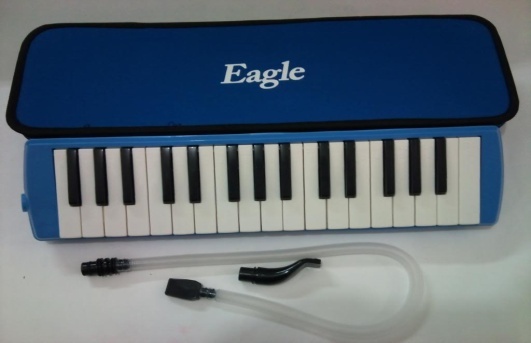 Pianika, selang pianika,chasingDalam bermain musik, pianika dapat digunakan untuk memainkan melodi pokok, kontra melodi, bila memungkinkan dapat juga untuk mengiring lagu. Kegunaan tuts pianika:Tuts putih berfungsi untuk memainkan nada-nada pokok/asli.Tuts hitam berfungsi untuk memainkan nada-nada kromatis. Dalam bermain pianika, tangan kiri memegang pianika dan tangan kanan menekan untuk memainkan melodi lagu, sedangkan mulut meniupnya. Beberapa hal yang perlu diperhatikan dalam bermain alat musik pianika adalah:Cara meniup diusahakan halus dan rataBentuk tangan kanan seperti memegang bola sehingga memungkinkan jari bergerak dengan leluasa.Penjarian pada pianika bisanya menggunakan tangan kanan yang terdiri dari:Ibu jari, sebagai jari no 1Jari telunjuk, sebagai jari no 2Jari tengah, sebagai jari no 3Jari manis, sebagai jari no 4Jari kelingking, sebagai jari no 5Berikut ini posisi tuts pianika pada tanda mula natural/tangga nada C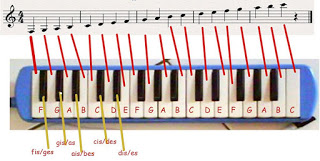 Metode Pembelajaran Metode Pembelajaran : Demonstrasi, Ceramah, Tanya Jawab, Diskusi, dan Penugasan.Langkah PembelajaranMedia, dan Sumber/Bahan BelajarMedia	: Alat musik Pianika Sumber	: Buku Seni Budaya dan Keterampilan untuk SD Kelas VPenilaian Penilaian proses, dilakukan dengan bantuan memainkan alat musik PianikaPenilaian hasil belajar, dilakukan dengan pemberian tes formatif pada akhir setiap siklus.       Makassar, 12 April  2017Guru Kelas V						           PenelitiSri Udayanti Pabisi, S.Pd				           Nur Rahma Haris 							           NIM. 1347042143MengetahuiKepala SekolahSD Negeri Emmy SaelanDRA. HJ. NURAENI, SBNIP. 19570529 197801 2 002Lampiran 3RENCANA PELAKSANAAN PEMBELAJARAN(RPP)SIKLUS I PERTEMUAN IISatuan Pendidikan 			: SD Negeri Emmy SaelanKelas / Semester			:  V / IIMata Pelajaran			: Seni Budaya dan KeterampilanAloksi Waktu 			: 2 x 35 MenitStandar Kompetensi13.  Mengekspresikan diri melalui karya seni musikKompetensi Dasar13.1 Memainkan alat musik melodis dan ritmis sederhana dalam bentuk ansambel gabungan. IndikatorMemainkan alat musik melodis sederhana pianikaTujuan pembelajaran Siswa dapat memainkan alat musik melodis sederhana pianikaKarakter siswa yang di harapkan : Dapat dipercaya, rasa hormat, dan perhatian, tekun, tanggung jawab, berani, dan ketulusan. Materi PokokPraktek memainkan alat musik pianikaMetode PembelajaranMetode	: Demonstrasi, Ceramah, Tanya jawab, Diskusi, dan Penugasan Langkah-Langkah Pembelajaran Media, dan Sumber/Bahan BelajarMedia	: Alat musik pianikaSumber	: Buku Seni Budaya dan Keterampilan untuk SD Kelas VPenilaianPenilaian proses, dilakukan dengan bantuan memainkan alat musik pianikaPenilaian hasil belajar, dilakukan dengan pemberian tes formatif pada akhir setiap siklus.           Makassar,19 April  2017Guru Kelas V						           PenelitiSri Udayanti Pabisi, S.Pd				           Nur Rahma Haris 							           NIM. 1347042143MengetahuiKepala SekolahSD Negeri Emmy SaelanDRA. HJ. NURAENI, SBNIP. 19570529 197801 2 002Lampiran 4LEMBAR KERJA SISWA (LKS)SIKLUS I PERTEMUAN ISekolah		: SD Negeri Emmy Saelan Mata Pelajaran	: Seni Budaya dan Keterampilan Kelas / Semester	: V / IIWaktu			: 30 menitHari / Tanggal	: Rabu / 12 April 2017Kelompok				:Nama Anggota Kelompok	:1.					 2.					 3.					 4.					 5.Langkah-langkah Kegiatan :Buatlah kelompok kecil dan diskusikan dengan teman kelompokmu !Mainkan secara berkelompok di depan kelasmu dengan menggunakan Pianika lagu wajib dari ‘’Ibu Kita Kartini’’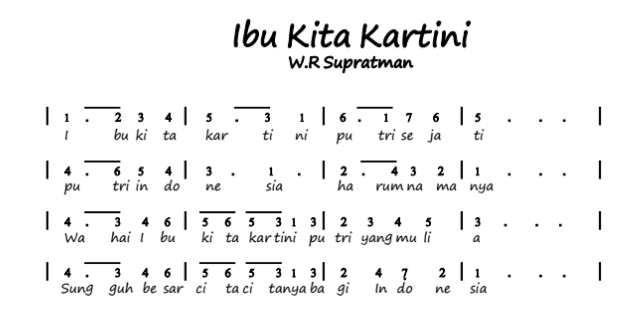 Lampiran 5TES HASIL BELAJAR SISWA SIKLUS I PERTEMUAN IISekolah		: SD Negeri Emmy SaelanMata Pelajaran	: Seni Budaya dan KeterampilanKelas / Semester	: V/ IIWaktu			: 30 menitHari / Tanggal	: Rabu 19 april 2017Nama Siswa		:Pilihlah salah satu jawaban soal pilihan ganda di bawah ini lalu berikan tanda (x) untuk menandai jawaban yang benar !Biola alat musik yang dimainkan dengan cara…Ditiup	c. dipukulDipetik 	d. digesekBeberapa dibawah ini adalah jenis-jenis sumber bunyi dari alat musik, kecuali…Aerofon	c. TromboneIdiofon 	d. KordofonSalah satu berikut ini adalah contoh – contoh dari alat musik melodis tradisional kecuali…..Kecapi	c. AngklungGendang	d. SaluangPianika merupakan contoh alat musik ….Melodis	c. RitmisHarmonis	d. Harmonis dan RitmisAlat musik melodis adalah…Alat musik yang tidak bernada Alat musik yang mempunyai nadaAlat musik yang berfungsi memainkan ritmeAlat musik yang dapat memainkan harmonisAlat musik ritmis berfungsi untuk….Mengatur tempo atau irama	Memainkan rangkaian susunan nada yang merupakan melodiMengatur laguMemiliki tangga nada	Pianika termasuk kedalam jenis fungsi alat musik…Harmonis	c. RitmisMelodis	d. Tidak ada yang benarAlat musik melodis dibawah ini yang dimainkan dengan cara digoyangkan adalah…Recorder	c. Gitar Angklung 	d. RebabAlat musik melodis terdiri dari alat musik tradisional dan alat musik .…Modern	c. MelayuLama	d. BaruMakna Ansambel sejenis adalah….Permainan alat musik campuranPermainan alat musik bermacam-macamPerminan alat musik sejenisPermainan alat musik akustikBernyanyi secara berkelompok disebut juga…Solo	c. GroupTrio 	d. DuetAlat musik melodis berfungsi membawakan rangkaian melodi lagu atau alunan melodi sesuai….Notasinya	c. MacamnyaJenisnya	d. KarakternyaAlat musik yang memiliki tuts dan bersumber bunyi dari udara disebut…Recorder	c. PianikaDrum 	d. DrumbAlat musik melodis dibawah ini yang dimainkan dengan cara ditiup adalah…Memainkan nada 	c. Memainkan RitmeMemiliki tangga nada	d. Dimainkan dengan cara ditiupAlat musik melodis dibawah ini yang dimainkn dengan cara ditiup adalah…Seruling dan recorder	c. Kecapi dan pianoGitar dan kecapi 	d. Kolintang dan biolaLampiran 6KUNCI JAWABAN DAN PEDOMAN PENSKORAN SOAL PILIHAN GANDA TES HASIL BELAJAR SISWA SIKLUS IPedoman Pembobotan :Untuk setiap item jawaban yang benar diberi bobot 1Untuk setiap item jawaban yang salah diberi bobot 0Nilai Akhirx100 = ……..Lampiran 7LEMBAR OBSERVASI AKTIVITAS MENGAJAR GURUSIKLUS IPetunjuk	: Berilah tanda ceklis (√)pada kolom yang tersedia sesuai dengan pengamatan anda pada ssat guru melaksanakan pembelajaran Pertemuan 	: 1Keterangan :Persentase Pencapaian NP=x 100% (Purwanto, 2014 : 12)Baik     (3)Cukup  (2)Kurang (1)Kategori Pencapaian81%-100%=Sangat Baik61%-80%=Baik41%-60%=Cukup21%-40%=Kurang0%-20%=Sangat KurangMakassar,	April 2017							Obsever							Sri Udayanti Pabisi, S.PdLampiran 8Lembar Observasi Aktivitas SiswaSiklus I Pertemuan 1Petunjuk	: Berilah tanda ceklis (√) pada kolom yang tersedia sesuai dengan pengamatan anda pada saat guru melaksanakan pembelajaran Keterangan : Baik		(3)	: 14 – 20 Siswa	Cukup		(2)	: 10 – 13 Siswa	Kurang		(1)	: 1 – 9 SiswaPresentase Pencapaian (%)Kategori Pencapaian Lampiran 9FORMAT OBSERVASIAKTIVITAS BELAJAR SISWASIKLUS IPetunjuk	: Berilah tanda ceklis (√) pada kolom yang tersedia sesuai dengan pengamatan anda pada ssat guru melaksanakan pembelajaranPertemuan 	: 1Pesentase Kemampuan Siswa=  x 100 Dimana f = Frekuensi siswa yang telah memenuhi syarat	 n= Jumlah keseluruhan siswa								Makassar,	April 2017								Pengamat								Nur Rahma HarisLampiran 10LEMBAR OBSERVASI AKTIVITAS MENGAJAR GURUSIKLUS IPetunjuk	: Berilah tanda ceklis (√)pada kolom yang tersedia sesuai dengan pengamatan anda pada ssat guru melaksanakan pembelajaran Pertemuan 	: 2Keterangan :Persentase Pencapaian NP=x 100% (Purwanto, 2014 : 12)Baik     (3)Cukup  (2)Kurang (1)Kategori Pencapaian81%-100%=Sangat Baik61%-80%=Baik41%-60%=Cukup21%-40%=Kurang0%-20%=Sangat KurangMakassar,	April 2017							Obsever							Sri Udayanti Pabisi, S.PdLampiran 11Lembar Observasi Aktivitas SiswaSiklus I Pertemuan 2Petunjuk	: Berilah tanda ceklis (√) pada kolom yang tersedia sesuai dengan pengamatan anda pada saat guru melaksanakan pembelajaran Keterangan : Baik		(3)	: 14 – 20 Siswa	Cukup		(2)	: 10 – 13 Siswa	Kurang		(1)	: 1 – 9 SiswaPresentase Pencapaian (%)Kategori Pencapaian Lampiran 12FORMAT OBSERVASIAKTIVITAS BELAJAR SISWASIKLUS IPetunjuk	: Berilah tanda ceklis (√) pada kolom yang tersedia sesuai dengan pengamatan anda pada ssat guru melaksanakan pembelajaran Pertemuan 	: 2Pesentase Kemampuan Siswa=  x 100 Dimana f = Frekuensi siswa yang telah memenuhi syarat	 n= Jumlah keseluruhan siswa								Makassar,	April 2017								Pengamat								Nur Rahma HarisLampiran 13ANALISIS HASIL OBSERVASI AKTIVITAS GURU SIKLUS I SISWA KELAS V SD NEGERI EMMY SAELAN KECAMATAN RAPPOCINI KOTA MAKASSARKeterangan :Presentase Pencapaian NP=X100%(Purwanto, 2014:12)Baik		(3)Cukup		(2)Kurang		(1)Kategori Pencapaian81%-100%		= Sangat baik61%-80%		= Baik41%-60%		= Cukup21%-40%		= Kurang0%-20%		= Sangat kurangLampiran 14ANALISIS HASIL OBSERVASI AKTIVITAS SISWA SIKLUS I SISWA KELAS V SD NEGERI EMMY SAELAN KECAMATAN RAPPOCINI KOTA MAKASSARKeterangan :Presentase Pencapaian NP=X100%(Purwanto, 2014:12)Baik		(3)Cukup		(2)Kurang		(1)Kategori Pencapaian81%-100%		= Sangat baik61%-80%		= Baik41%-60%		= Cukup21%-40%		= Kurang0%-20%		= Sangat kurangLampiran 15DATA NILAI PEROLEHAN TES HASIL BELAJAR SISWA KELAS V SIKLUS I SD NEGERI EMMY SAELAN KECAMATAN RAPPOCINI KOTA MAKASSARLampiran 16RENCANA PELAKSANAAN PEMBELAJARAN(RPP)SIKLUS II PERTEMUAN ISatuan Pendidikan 			: SD Negeri Emmy SaelanKelas / Semester			: V/ IIMata Pelajaran			: Seni Budaya dan Keterampilan Aloksi Waktu 			: 2 x 35 MenitStandar Kompetensi12.  Mengekspresikan diri melalui karya seni musikKompetensi Dasar12.1 Memainkan alat musik melodis dan ritmis sederhana dalam bentuk ansambel gabungan. IndikatorMemainkan alat musik melodis sederhana dengan iringan sebuah laguTujuan pembelajaran Setelah mendengarkan penjelasan dari guru, siswa dapat:Siswa dapat memainkan alat musik melodis sederhana dengan iringan sebuah laguKarakter siswa yang di harapkan : Dapat dipercaya, rasa hormat, dan perhatian, tekun, tanggung jawab, berani, dan ketulusan. Materi AjarPengertian Musik AnsambelKata ansambel berasal dari bahasa perancis. Ansambel berarti suatu rombongan musik sedangkan pengertian ansambel menurut kamus musik, ansambel adalah kelompok kegiatan musik dengan jenis kegiatan seperti yang tercantum dalam sebutannya. Jadi, musik ansambel adalah bermain musik secara bersama-sama dengan menggunakan beberapa alat musik secara bersama-sama dengan menggunakan beberapa alat musik tertntu serta memainkan lagu-lagu dengan aransemen sederhana.Pengelompokan Musik AnsambelBerdasarkan cara memainkannya :Dipukul : misalnya, drum, triangle, dllDitiup : misalnya, recorder, pianika, harmonika,terompet, dllDipetik : misalnya gitar, bass, cello, mandolin, dllDigesek : misalnya biolaBerdasarkan fungsinya :Alat musik melodis : berfungsi untuk memainkan rangkaian susunan nada yang merupakan melodi. Contohnya, pianika,recorder,biola, dllAlat musik ritmis : berfungsi untuk mengatur tempo atau irama, contohnya : drum, bass drum, cymbal,triangle, dllAlat musik harmonis : berfungsi sebagai pengiring jalannya sebuah lagu dalam permainan musik ansambel. contoh, gitar,piano,organ, dllBerdasarkan sumber bunyinyaIdofon, adalah alat musik yang sumber bunyinya berasal dari bahan dasarnya. Contoh kolintang, drum, bongo, kabasa angklung.Aerofon adalah alat musik yang sumber bunyinya berasal dari hembusan udara pada rongga.Contoh recorder,suling,terompet,harmonika,trombone.Kordofon adalah alat musik yang sumber bunyinya berasal dari dawai. Contoh bass. Gitar, biola, piano, kecapi.Membranofon adalah alat musik yang sumber bunyinya di bangkitkan oleh tenaga listrik. Contoh, kibor, gitar listrik, bass listrikPermainan alat musik ini dimainkan secara bersama-sama dalam jumlah lebih dari 2 pemain. Untuk permainan ansambel ini bisa menggunakan alat yang sejenis ataupun yang campurans. Misalnya saja untuk ansambel gitar, semua pemain menggunakan alat musik gitar, kalau ansambel tiup semua pemaian menggunakan alat musik tiup. PianikaPianika adalah alat musik kecil sejenis, harmonika, tetapi memakai bilah-bilah keyboard yang luasnya sekitar tiga oktaf, yang dimainkan dengan cara ditekan. Tangga nadanya adalah tangga nada yang kita kenal, seperti do re mi fa sol la si. Bermain pianika sangat menyenangkan. Namun, kita harus menguasai tekniknya sebelum memainkannya.sebelum memainkannya kita harus mengenal kelengkapan ataupun bagian pianika. Dibawah ini adalah kelengkapan pianika.Pianika, selang pianika,chasingDalam bermain musik, pianika dapat digunakan untuk memainkan melodi pokok, kontra melodi, bila memungkinkan dapat juga untuk mengiring lagu. Kegunaan tuts pianika:Tuts putih berfungsi untuk memainkan nada-nada pokok/asli.Tuts hitam berfungsi untuk memainkan nada-nada kromatis. Dalam bermain pianika, tangan kiri memegang pianika dan tangan kanan menekan untuk memainkan melodi lagu, sedangkan mulut meniupnya. Beberapa hal yang perlu diperhatikan dalam bermain alat musik pianika adalah:Cara meniup diusahakan halus dan rataBentuk tangan kanan seperti memegang bola sehingga memungkinkan jari bergerak dengan leluasa.Penjarian pada pianika bisanya menggunakan tangan kanan yang terdiri dari:Ibu jari, sebagai jari no 1Jari telunjuk, sebagai jari no 2Jari tengah, sebagai jari no 3Jari manis, sebagai jari no 4Jari kelingking, sebagai jari no 5Berikut ini posisi tuts pianika pada tanda mula natural/tangga nada CMetode Pembelajaran Metode Pembelajaran : Demonstrasi, Ceramah, Tanya Jawab, Diskusi, dan Penugasan.Langkah PembelajaranMedia, dan Sumber/Bahan BelajarMedia	: Alat musik Pianika Sumber	: Buku Seni Budaya dan Keterampilan untuk SD Kelas VPenilaianPenilaian proses, dilakukan dengan bantuan memainkan alat musik PianikaPenilaian hasil belajar, dilakukan dengan pemberian tes formatif pada akhir setiap siklus.       Makassar, 26 April  2017Guru Kelas V						           PenelitiSri Udayanti Pabisi, S.Pd				           Nur Rahma Haris 							           NIM. 1347042143MengetahuiKepala SekolahSD Negeri Emmy SaelanDRA. HJ. NURAENI, SBNIP. 19570529 197801 2 002Lampiran 17RENCANA PELAKSANAAN PEMBELAJARAN(RPP)SIKLUS II PERTEMUAN IISatuan Pendidikan 			: SD Negeri Emmy SaelanKelas / Semester			:  V / IIMata Pelajaran			: Seni Budaya dan KeterampilanAloksi Waktu 			: 2 x 35 MenitStandar Kompetensi13.  Mengekspresikan diri melalui karya seni musikKompetensi Dasar13.1 Memainkan alat musik melodis dan ritmis sederhana dalam bentuk ansambel gabungan. IndikatorMemainkan alat musik melodis sederhana pianikaTujuan pembelajaran Siswa dapat memainkan alat musik melodis sederhana pianikaKarakter siswa yang di harapkan : Dapat dipercaya, rasa hormat, dan perhatian, tekun, tanggung jawab, berani, dan ketulusan. Materi PokokPraktek memainkan alat musik pianikaMetode PembelajaranMetode	: Demonstrasi, Ceramah, Tanya jawab, Diskusi, dan Penugasan Langkah-Langkah Pembelajaran Media, dan Sumber/Bahan BelajarMedia	: Alat musik pianikaSumber	: Buku Seni Budaya dan Keterampilan untuk SD Kelas VPenilaianPenilaian proses, dilakukan dengan bantuan memainkan alat musik pianikaPenilaian hasil belajar, dilakukan dengan pemberian tes formatif pada akhir setiap siklus.          Makassar, 03 Mei  2017Guru Kelas V						           PenelitiSri Udayanti Pabisi, S.Pd				           Nur Rahma Haris 					 		           NIM. 1347042143MengetahuiKepala SekolahSD Negeri Emmy SaelanDRA. HJ. NURAENI, SBNIP. 19570529 197801 2 002Lampiran 18LEMBAR KERJA SISWA (LKS)SIKLUS II PERTEMUAN ISekolah		: SD Negeri Emmy Saelan Mata Pelajaran	: Seni Budaya dan Keterampilan Kelas / Semester	: V / IIWaktu			: 30 menitHari / Tanggal	: Rabu / 26 April 2017Kelompok				:Nama Anggota Kelompok	:1.					 2.					 3.					 4.					 5.Langkah-langkah Kegiatan :Buatlah kelompok kecil dan diskusikan dengan teman kelompokmu !Mainkan secara berkelompok di depan kelasmu dengan menggunakan Pianika lagu wajib dari ‘’Bagimu Negeri’’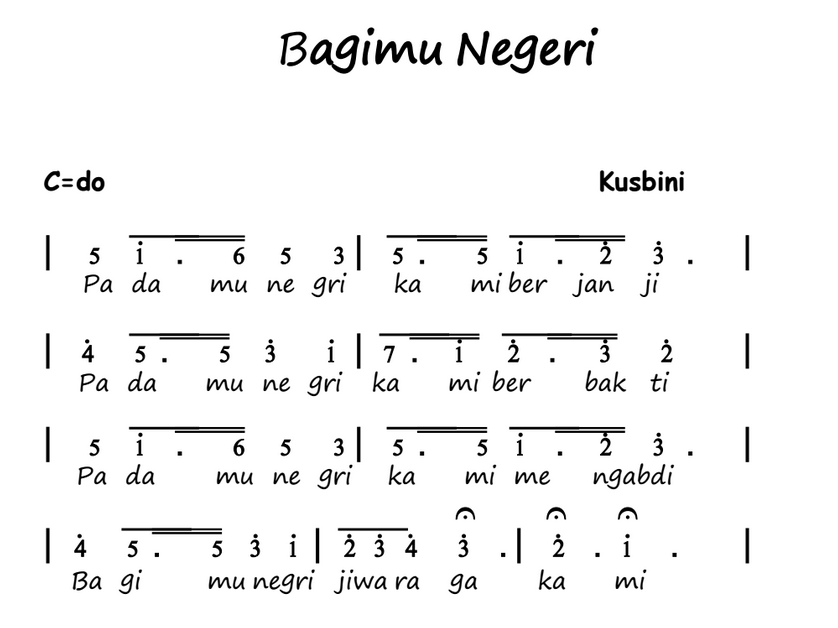 Lampiran 19TES HASIL BELAJAR SISWA SIKLUS II PERTEMUAN IISekolah		: SD Negeri Emmy SaelanMata Pelajaran	: Seni Budaya dan KeterampilanKelas / Semester	: V/ IIWaktu			: 30 menitHari / Tanggal	: Rabu 03 Mei 2017Nama Siswa		:Pilihlah salah satu jawaban soal pilihan ganda di bawah ini lalu berikan tanda (x) untuk menandai jawaban yang benar !Alat musik Rebana di mainkan dengan cara… Dipukul-pukul menggunakan telapak	     c. DigesekDiinjak-injak menggunakan	kaki            d. DitiupContoh alat musik ritmis kecuali….Drum	c. RebanaKastanyet	d. SerulingDibawah ini adalah alat musik yang biasa digunakan untuk Sekolah Dasar kecuali,…Pianika	c. GitarDrum	d. RecorderPada alat musik melodis pianika terdiri dua jenis tuts yang berwarna…dan….Merah, putihHitam,putihHitam,MerahMerah biruAlat musik yang dimainkan dengan ditiup dan ditekan adalah…..Pianika	c. TerompetGitar	d. BiolaAlat musik ritmis adalah alat musik yang memiliki fungsi memainkan unsur…Rangkaian Lagu	c. Notasi laguKetukan atau hitungan	d. Iringan LaguItulah hak milik kita untuk selama-lamanyaJudul lagu diatas adalah…Indonesia tetap merdeka	c. Indonesia tumpah darahkuMaju tak gentar	d. Berkibarlah benderaku Sajian musik yang hanya terdiri dari permainan alat musik secara bersamaan dinamakan…Musik ansambel	c. Musik tradisionalAcapela	d. Musik harmonis Angklung dan Gong termasuk jenis alat musik…Chordophone	c. MembranophoneIdiophone	d. AerophoneDibawah ini yang termasuk jenis alat musik melodis petik, adalah..Piano	c. RecorderDrum	d. GitarDibawah ini adalah alat musik yang sumber bunyinya berasal dari hembusan udara pada rongga, kecuali…Pianika	c. HarmonikaDrum	d. RecorderAlat musik yang dimainkan dengan cara di goyangkan adalah…Marakas	c. HarmonikaKecapi	d. AngklungAlat musik kolintang berasal dari..Sulawesi Selatan	c. Sulawesi UtaraSulawesi Barat	d. Sulawesi TengahAlat musik melodis terdiri dari alat musik tradisional dan modern. Alat musik pianika merupakan contoh dari jenis alat musik adalah…Modern	c. MelayuTradisional	d. BaruJumlah tuts pada alat musik pianika adalah…10	c. 1915	d. 20Lampiran 20KUNCI JAWABAN DAN PEDOMAN PENSKORAN SOAL PILIHAN GANDA TES HASIL BELAJAR SISWA SIKLUS IIPedoman Pembobotan :Untuk setiap item jawaban yang benar diberi bobot 1Untuk setiap item jawaban yang salah diberi bobot 0Nilai Akhirx100 = ……..Lampiran 21LEMBAR OBSERVASI AKTIVITAS MENGAJAR GURUSIKLUS IIPetunjuk	: Berilah tanda ceklis (√)pada kolom yang tersedia sesuai dengan pengamatan anda pada ssat guru melaksanakan pembelajaran Pertemuan 	: 1Keterangan :Persentase Pencapaian NP=x 100% (Purwanto, 2014 : 12)Baik     (3)Cukup  (2)Kurang (1)Kategori Pencapaian81%-100%=Sangat Baik61%-80%=Baik41%-60%=Cukup21%-40%=Kurang0%-20%=Sangat KurangMakassar,	April 2017							Observer							Sri Udayanti Pabisi, S.PdLampiran 22Lembar Observasi Aktivitas SiswaSiklus II Pertemuan 1Petunjuk	: Berilah tanda ceklis (√) pada kolom yang tersedia sesuai dengan pengamatan anda pada saat guru melaksanakan pembelajaran Keterangan : Baik		(3)	: 14 – 20 Siswa	Cukup		(2)	: 10 – 13 Siswa	Kurang		(1)	: 1 – 9 SiswaPresentase Pencapaian (%)Kategori Pencapaian Lampiran 23FORMAT OBSERVASIAKTIVITAS BELAJAR SISWASIKLUS IIPetunjuk	: Berilah tanda ceklis (√) pada kolom yang tersedia sesuai dengan pengamatan anda pada ssat guru melaksanakan pembelajaran Pertemuan : 1Pesentase Kemampuan Siswa=  x 100 Dimana f = Frekuensi siswa yang telah memenuhi syarat	 n= Jumlah keseluruhan siswa								Makassar,	April 2017								Pengamat								Nur Rahma HarisLampiran 24LEMBAR OBSERVASI AKTIVITAS MENGAJAR GURUSIKLUS IIPetunjuk	: Berilah tanda ceklis (√)pada kolom yang tersedia sesuai dengan pengamatan anda pada ssat guru melaksanakan pembelajaran Pertemuan 	: 2Keterangan :Persentase Pencapaian NP=x 100% (Purwanto, 2014 : 12)Baik     (3)Cukup  (2)Kurang (1)Kategori Pencapaian81%-100%=Sangat Baik61%-80%=Baik41%-60%=Cukup21%-40%=Kurang0%-20%=Sangat KurangMakassar,	April 2017							Observer							Sri Udayanti Pabisi, S.PdLampiran 25Lembar Observasi Aktivitas SiswaSiklus II Pertemuan 1IPetunjuk	: Berilah tanda ceklis (√) pada kolom yang tersedia sesuai dengan pengamatan anda pada saat guru melaksanakan pembelajaran Keterangan : Baik		(3)	: 14 – 20 Siswa	Cukup		(2)	: 10 – 13 Siswa	Kurang		(1)	: 1 – 9 SiswaPresentase Pencapaian (%)Kategori Pencapaian Lampiran 26FORMAT OBSERVASIAKTIVITAS BELAJAR SISWASIKLUS IIPetunjuk	: Berilah tanda ceklis (√) pada kolom yang tersedia sesuai dengan pengamatan anda pada ssat guru melaksanakan pembelajaran Pertemuan	 : 2Pesentase Kemampuan Siswa=  x 100 Dimana f = Frekuensi siswa yang telah memenuhi syarat	 n= Jumlah keseluruhan siswa								Makassar,	April 2017								Observer								Nur Rahma HarisLampiran 27ANALISIS HASIL OBSERVASI AKTIVITAS GURU SIKLUS I SISWA KELAS V SD NEGERI EMMY SAELAN KECAMATAN RAPPOCINI KOTA MAKASSARKeterangan :Presentase Pencapaian NP=X100%(Purwanto, 2014:12)Baik		(3)Cukup		(2)Kurang		(1)Kategori Pencapaian81%-100%		= Sangat baik61%-80%		= Baik41%-60%		= Cukup21%-40%		= Kurang0%-20%		= Sangat kurangLampiran 28ANALISIS HASIL OBSERVASI AKTIVITAS SISWA SIKLUS I SISWA KELAS V SD NEGERI EMMY SAELAN KECAMATAN RAPPOCINI KOTA MAKASSARKeterangan :Presentase Pencapaian NP=X100%(Purwanto, 2014:12)Baik		(3)Cukup		(2)Kurang		(1)Kategori Pencapaian81%-100%		= Sangat baik61%-80%		= Baik41%-60%		= Cukup21%-40%		= Kurang0%-20%		= Sangat kurangLampiran 29	DATA NILAI PEROLEHAN TES HASIL BELAJAR SISWA KELAS V SIKLUS II SD NEGERI EMMY SAELAN KECAMATAN RAPPOCINI KOTA MAKASSARLampiran 30Rekapitulasi Nilai Tes Hasil Belajar Siswa Siklus I dan Siklus IILampiran 31TABEL KETUNTASAN HASIL BELAJAR SBK SISWA SIKLUS 1 DAN IIKetuntasan Hasil Belajar SBK Siklus IKetuntasan Hasil Belajar SBK Siklus IIDOKUMENTASI PENELITIAN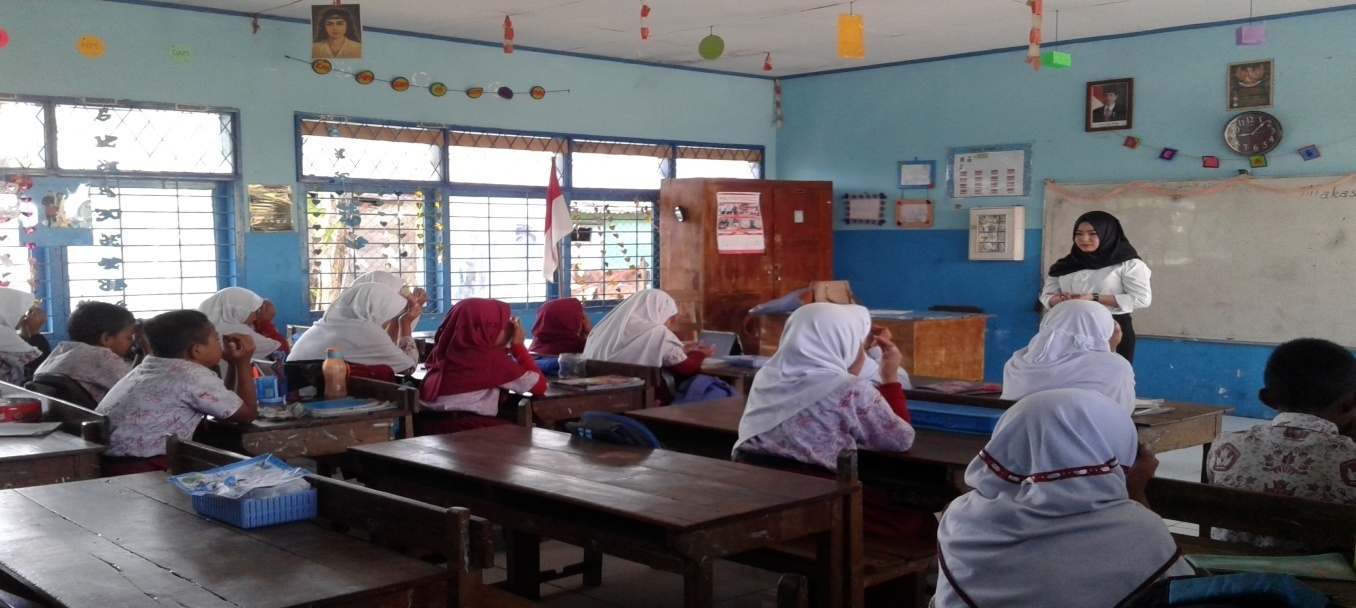 Gambar 1. Siswa berdoa sebelum belajar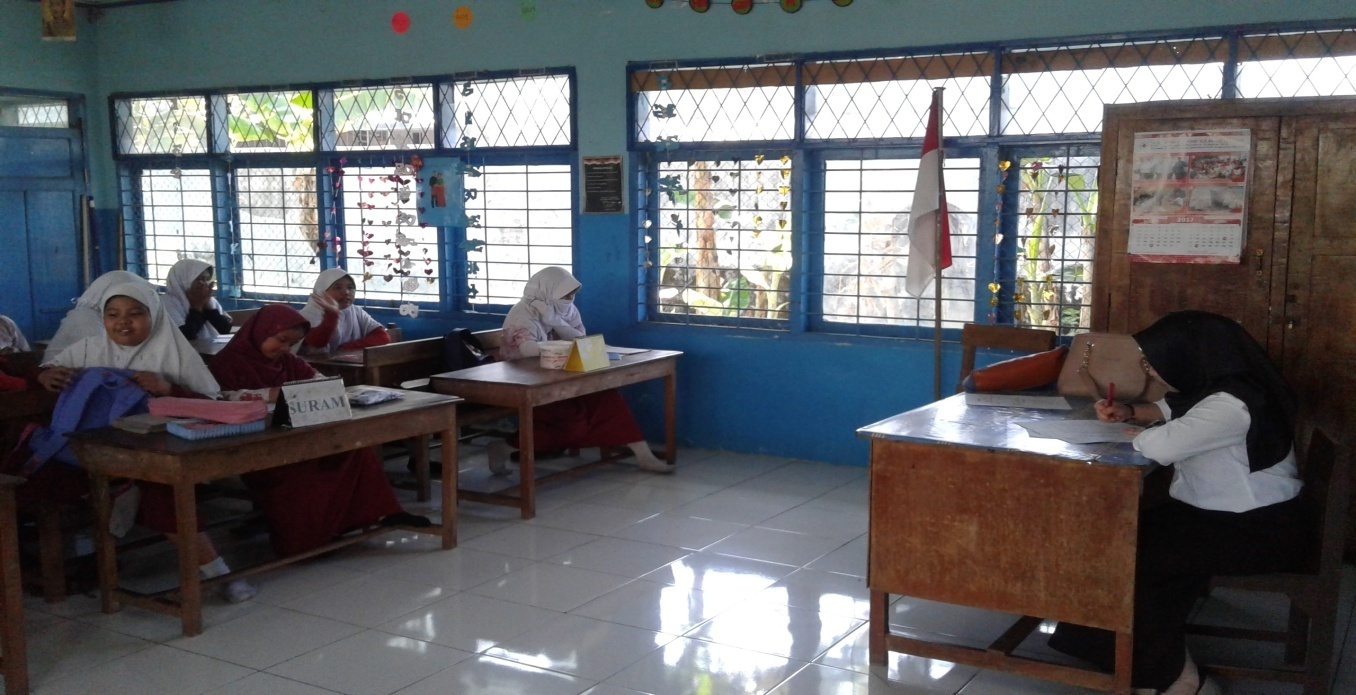 Gambar 2. Guru mengabsen siswaGambar 3. Guru menjelaskan materi ajar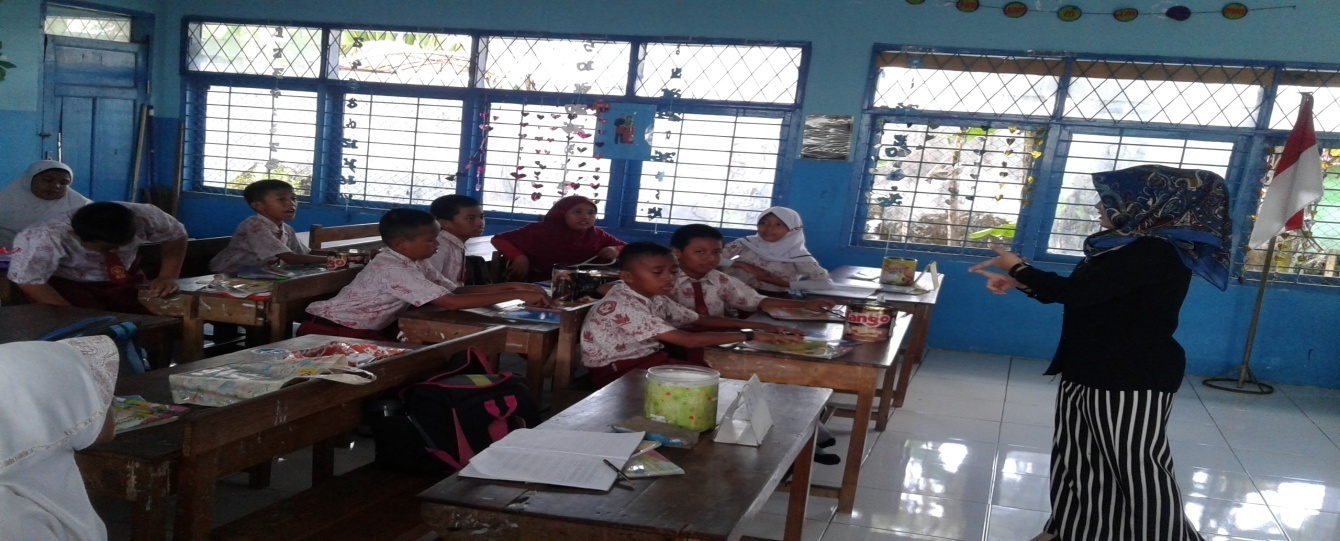 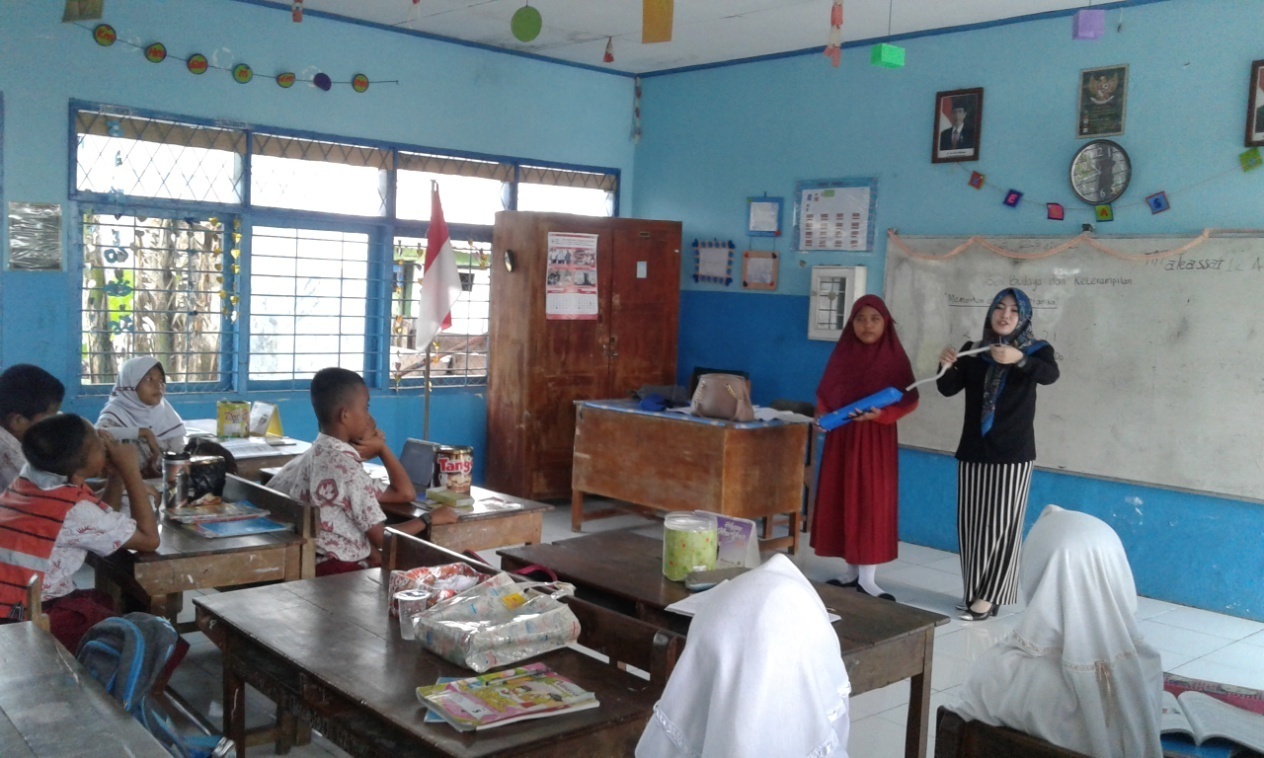 Gambar 4. Guru mendemonstrasikan benda dan memusatkan perhatian siswa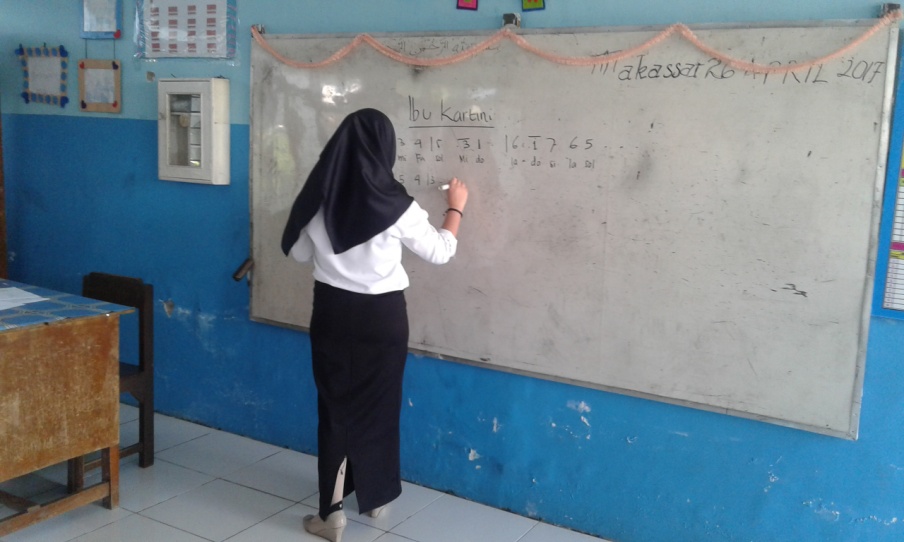 Gambar 5. Guru menuliskan not angka yang akan dimainkan  Gambar 6. Siswa memainkan alat musik yang telah didemonstrasikan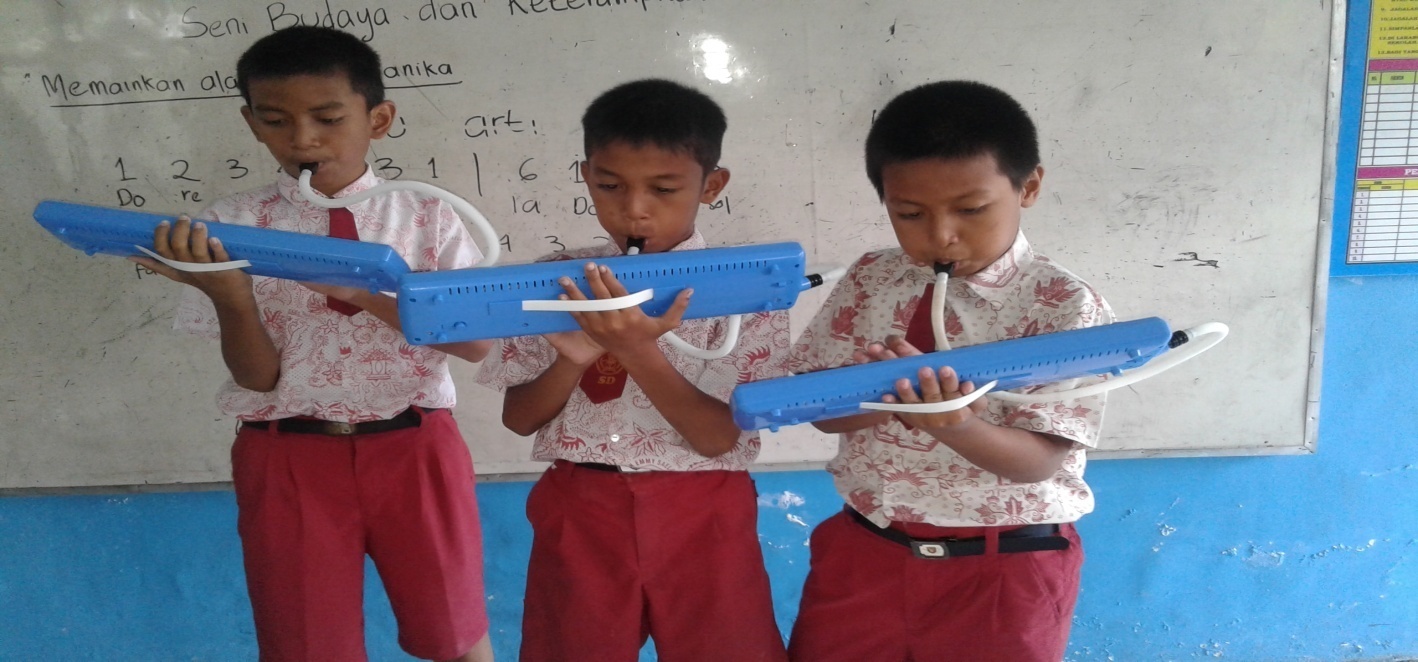 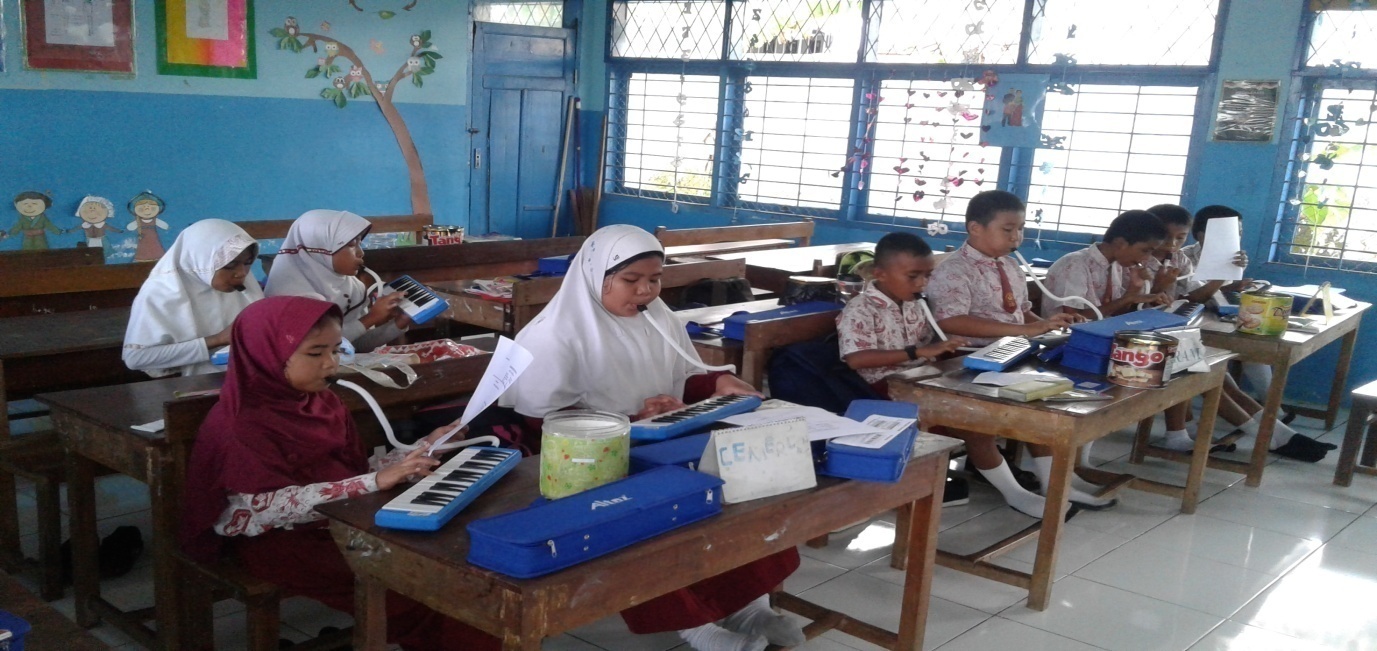 Gambar 7. Siswa memainkan alat musik yang telah didemonstrasikan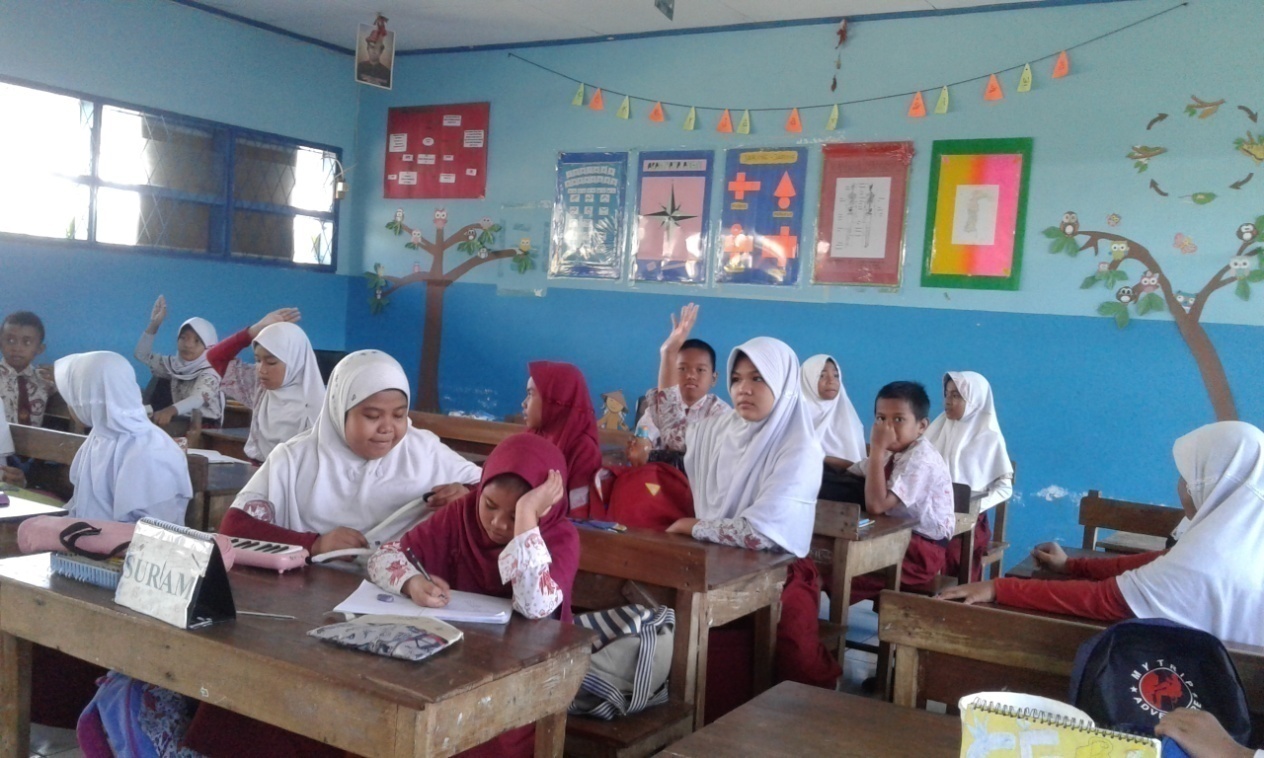 Gambar 8. Siswa diberikan kesempatan untuk bertanya atau memberikan komentar terhadap apa yang telah didemonstrasikanGambar 9. Guru membimbing siswa memainkan alat musik pianika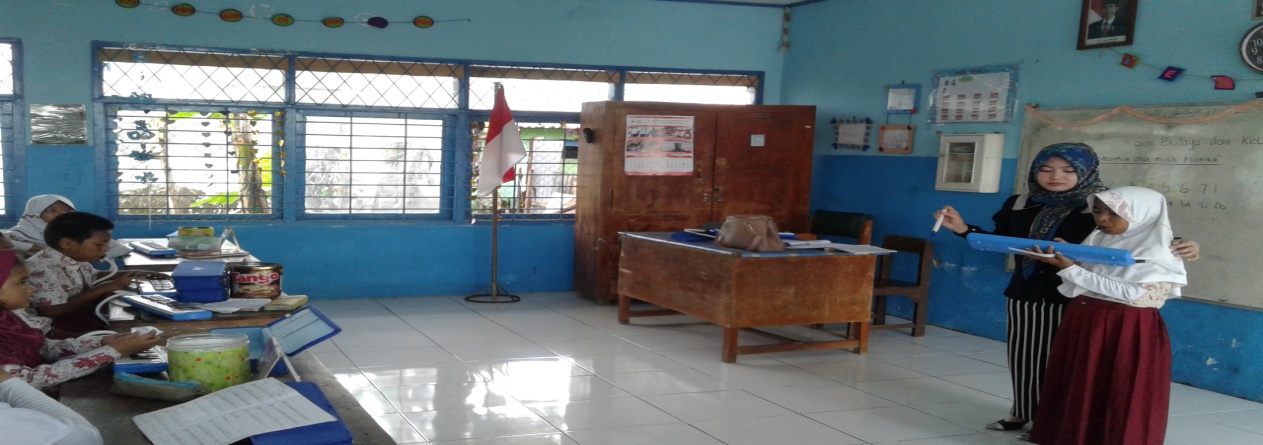 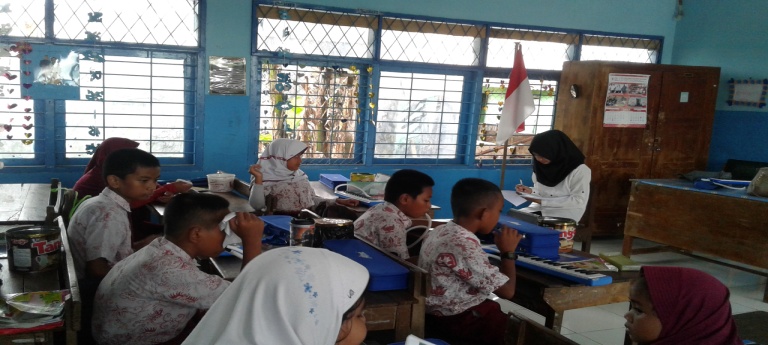 Gambar 10. Observer sedang mengamati proses pembelajaran yang dilakukan oleh guru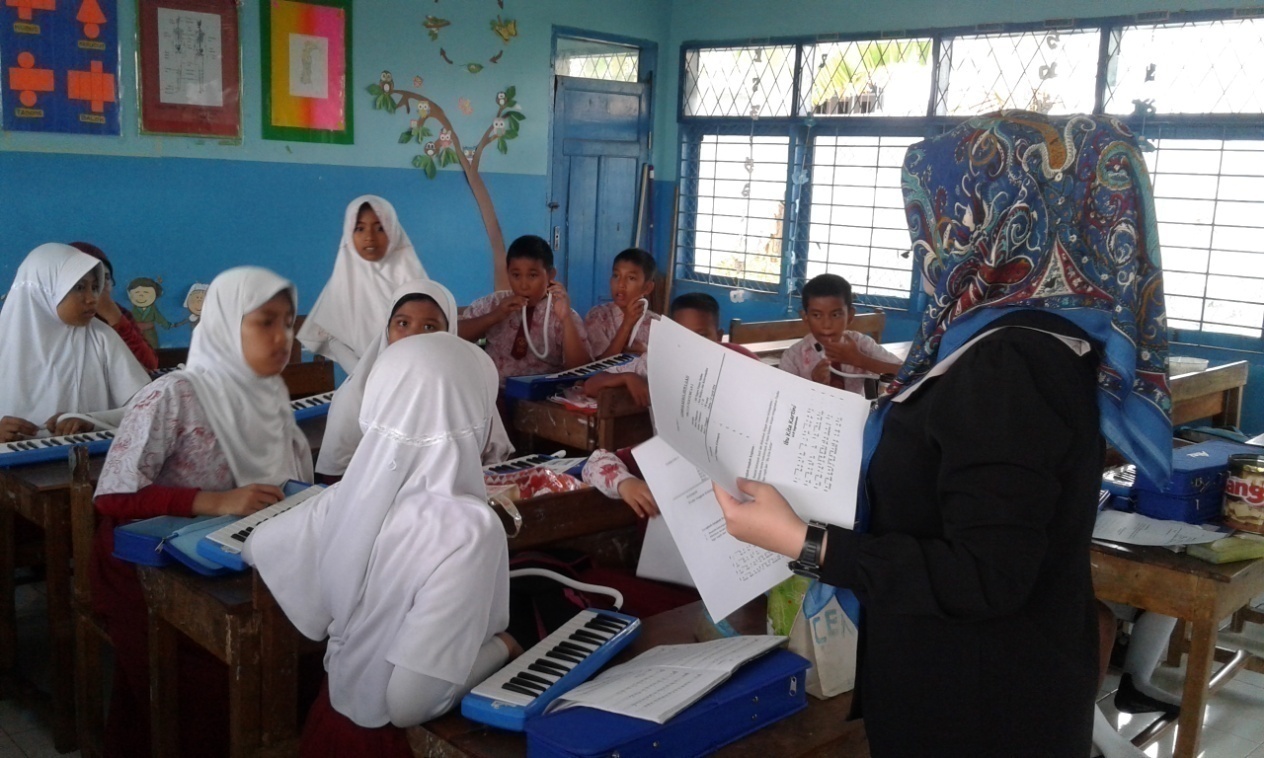 Gambar 11. Guru membagikan lembar kerja siswa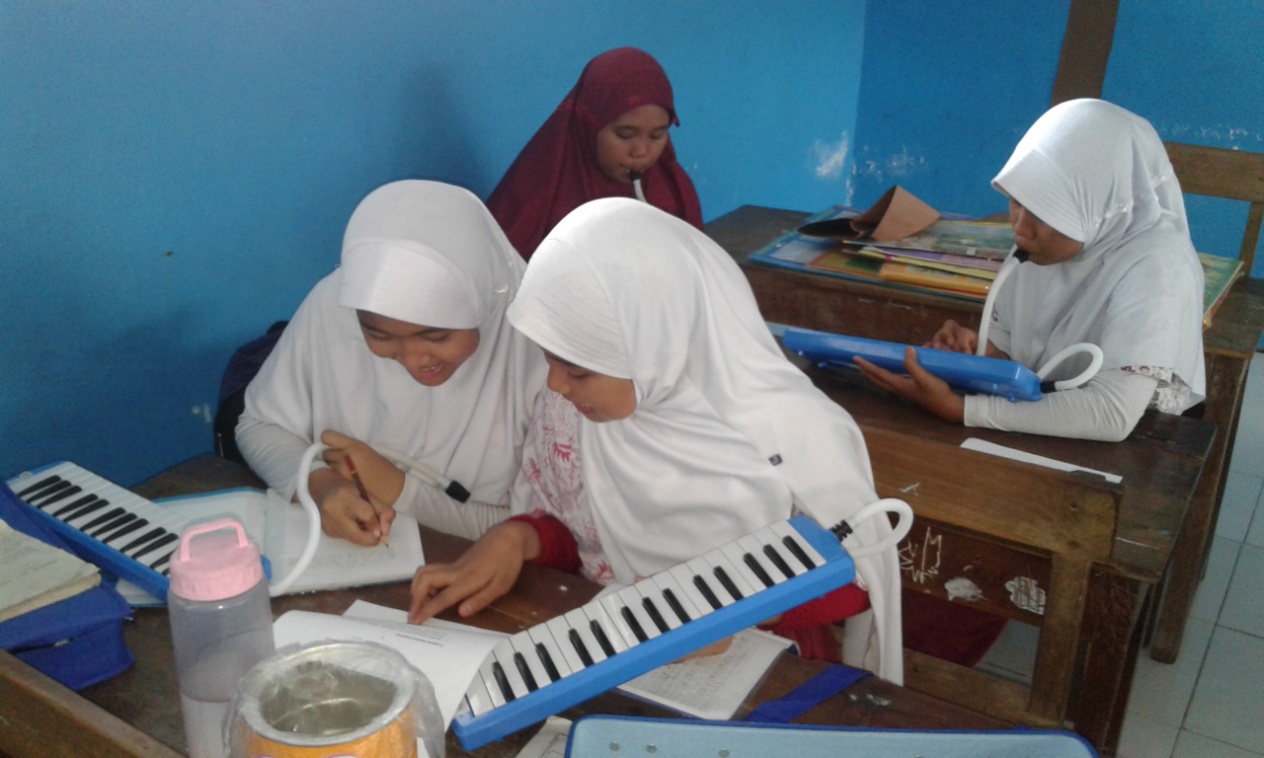 Gambar 12. Siswa menyimpulkan pokok-pokok hal yang didemonstrasika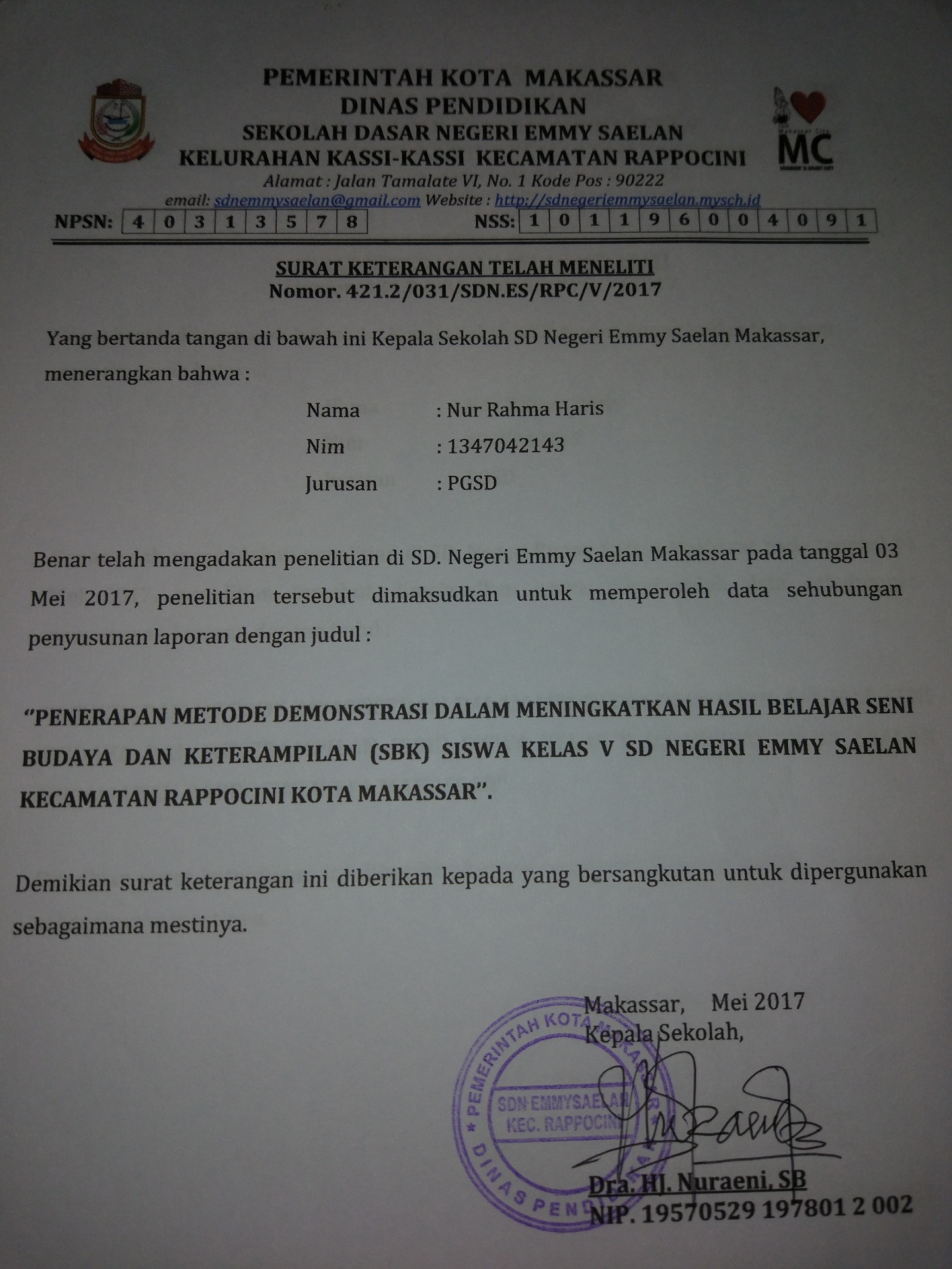 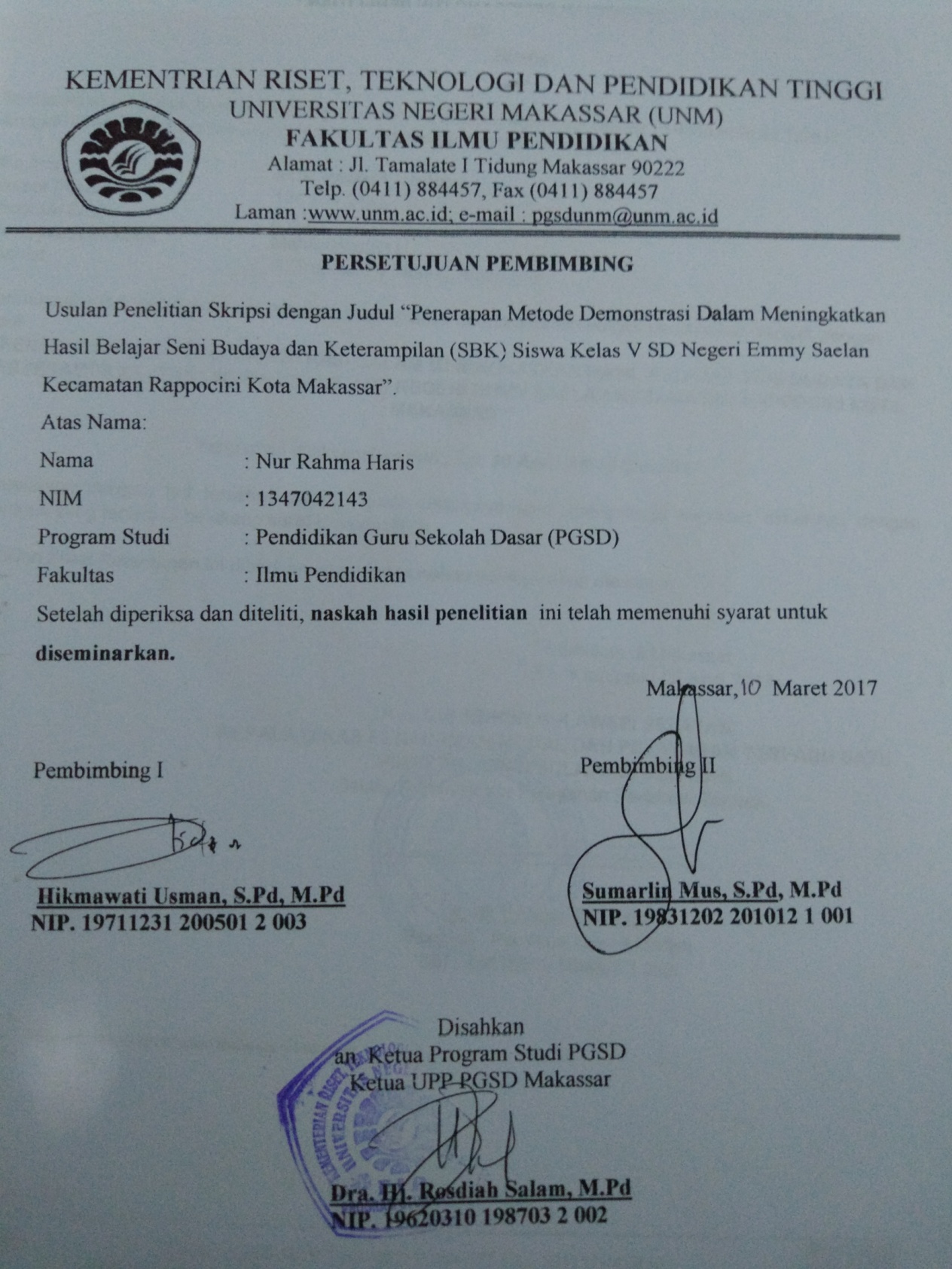 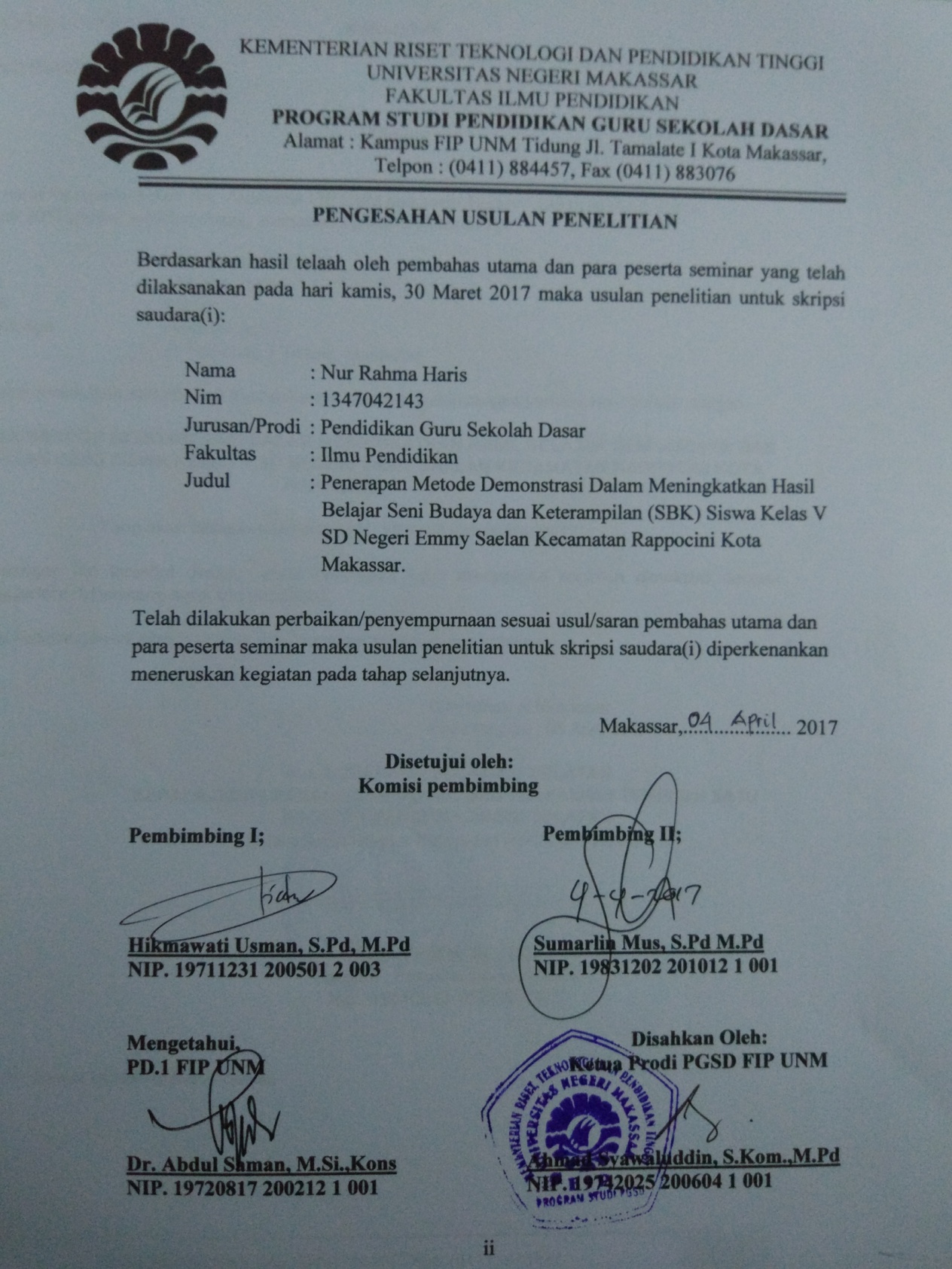 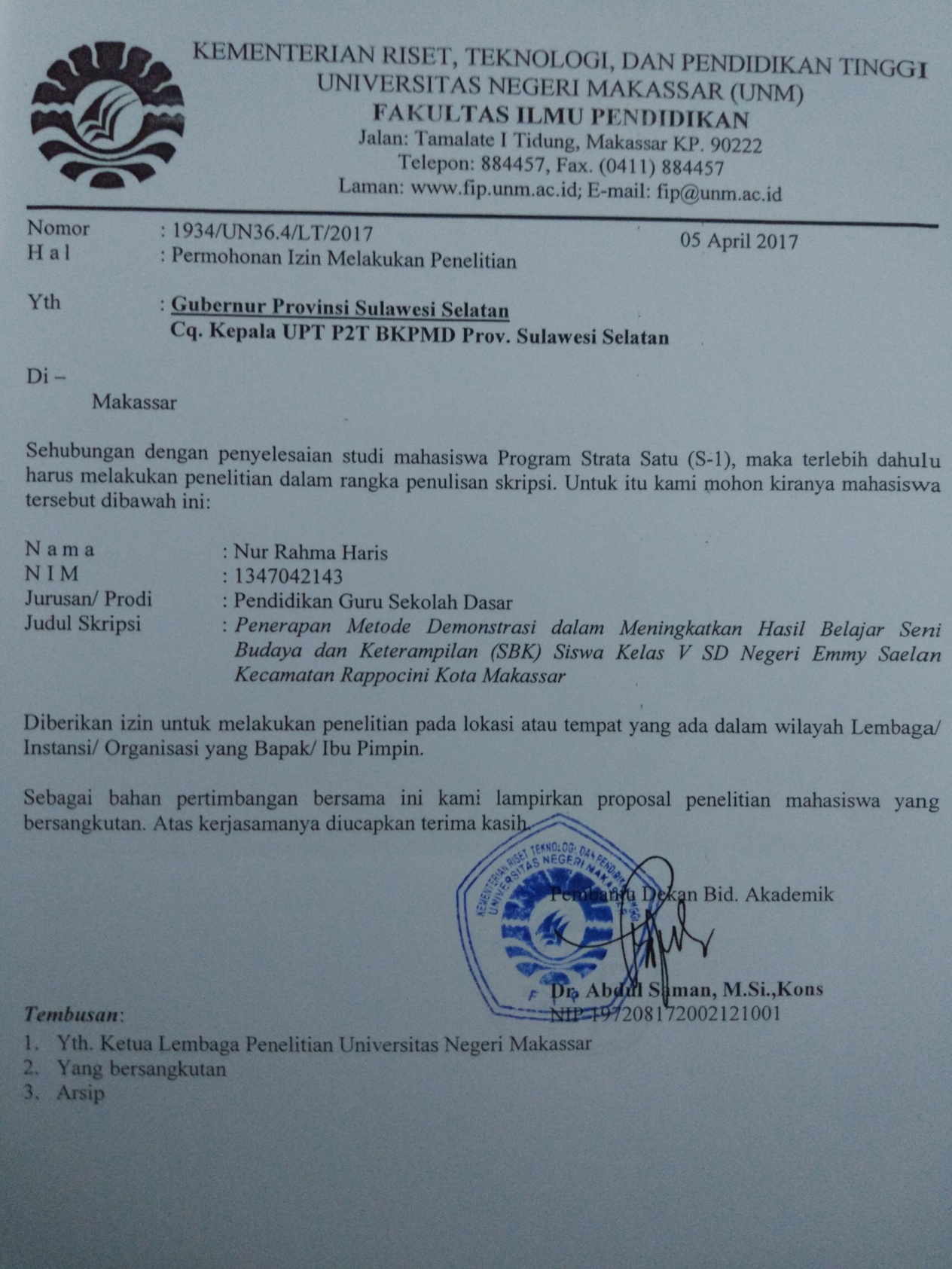 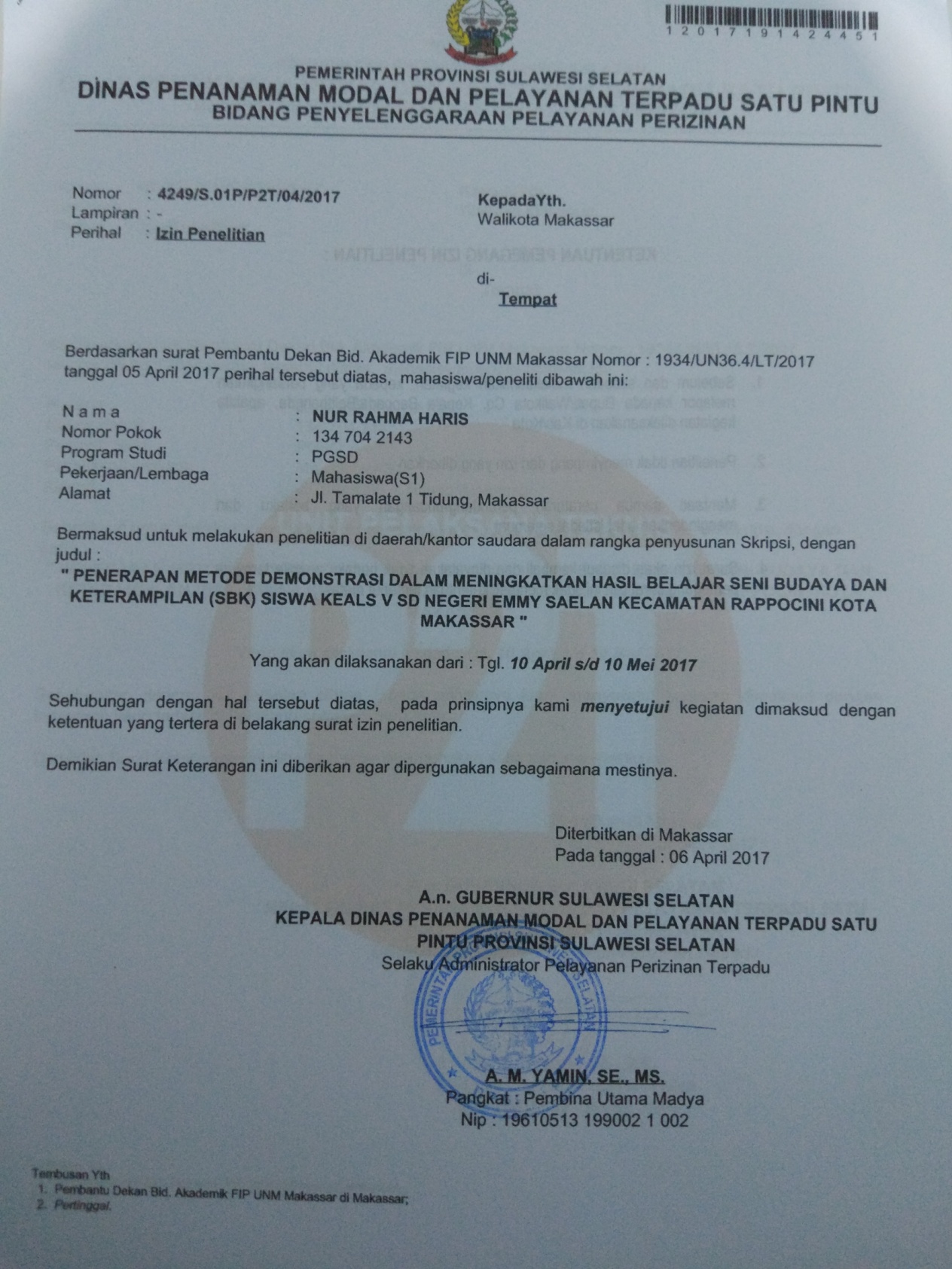 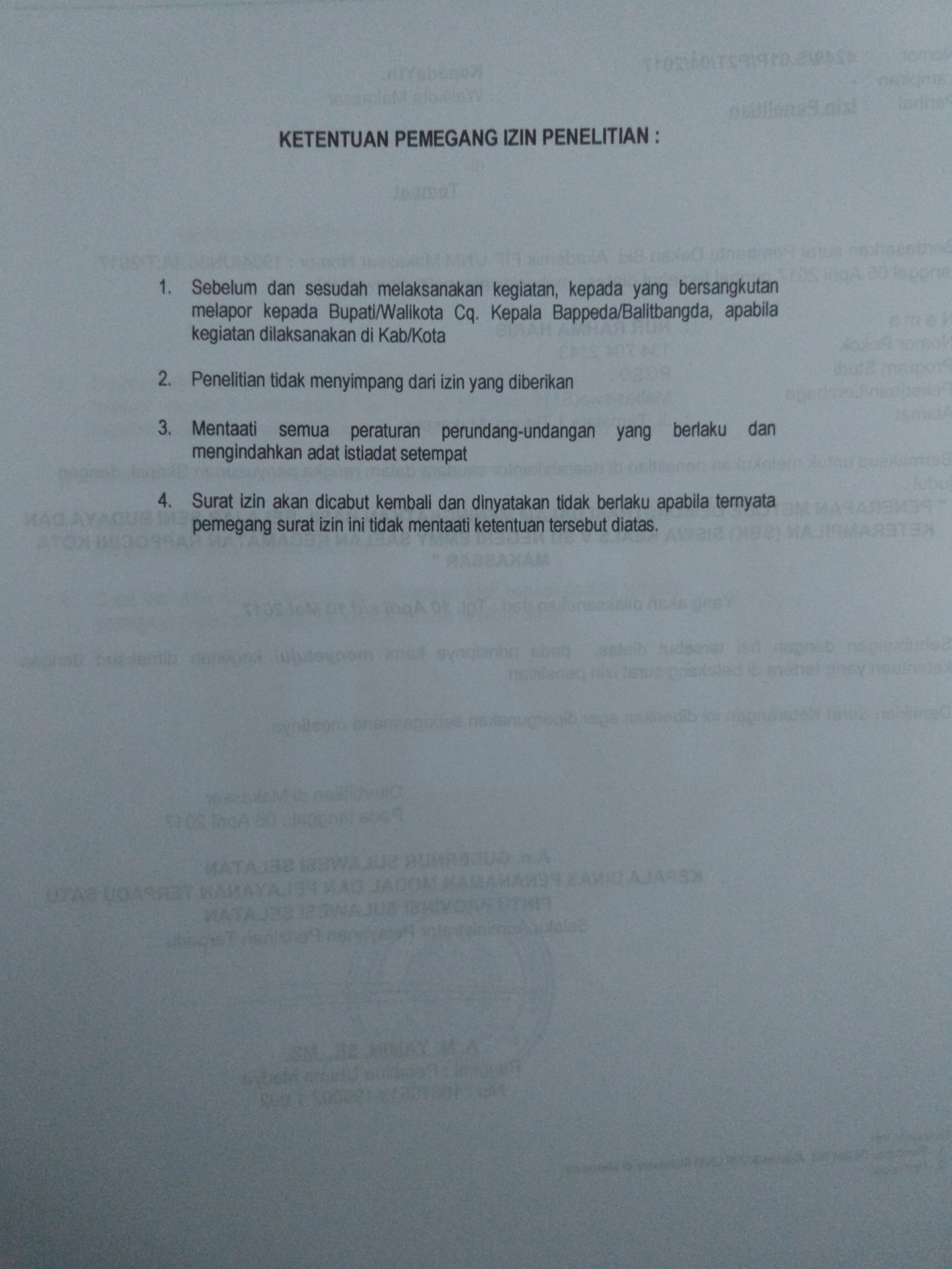 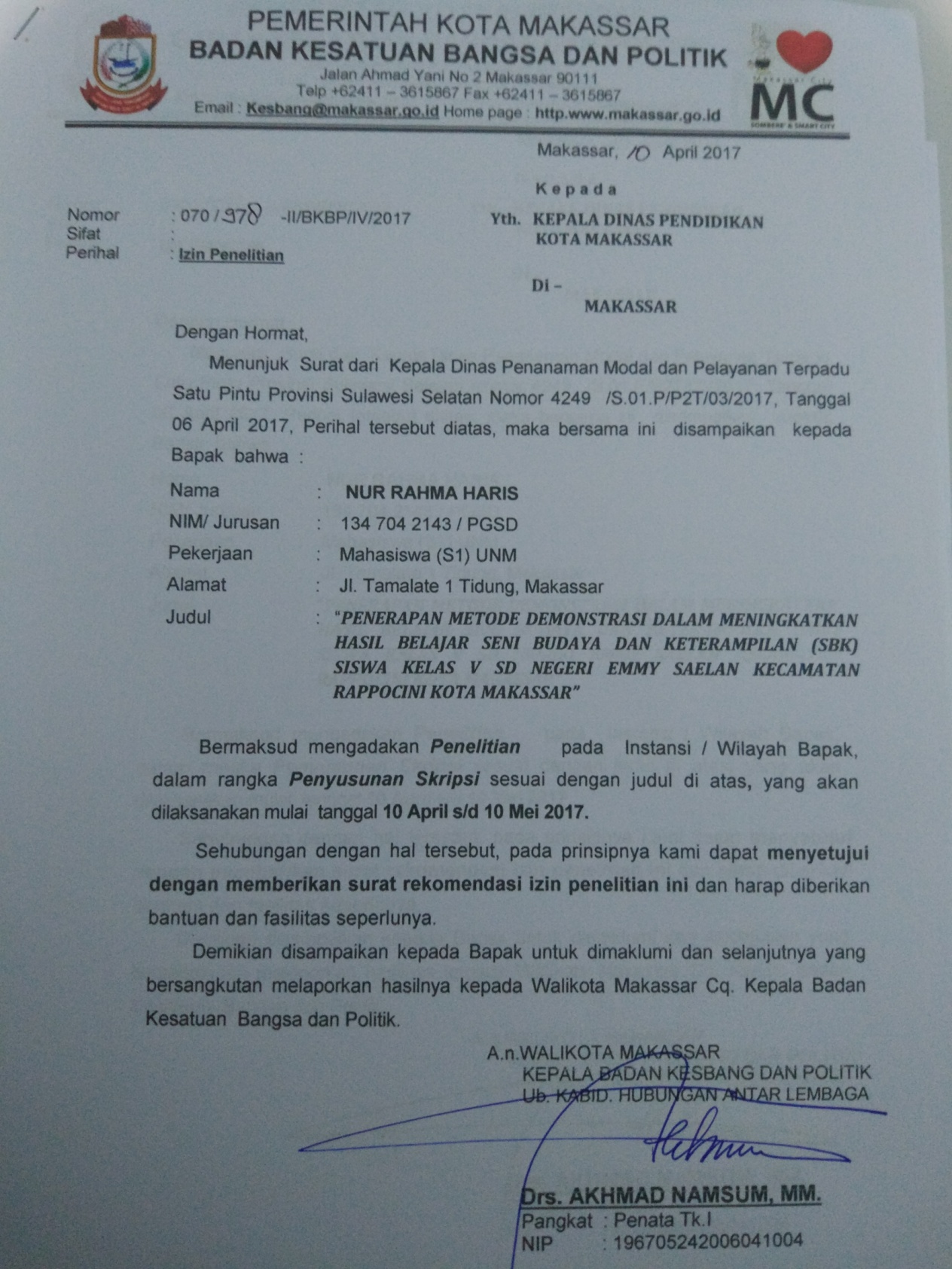 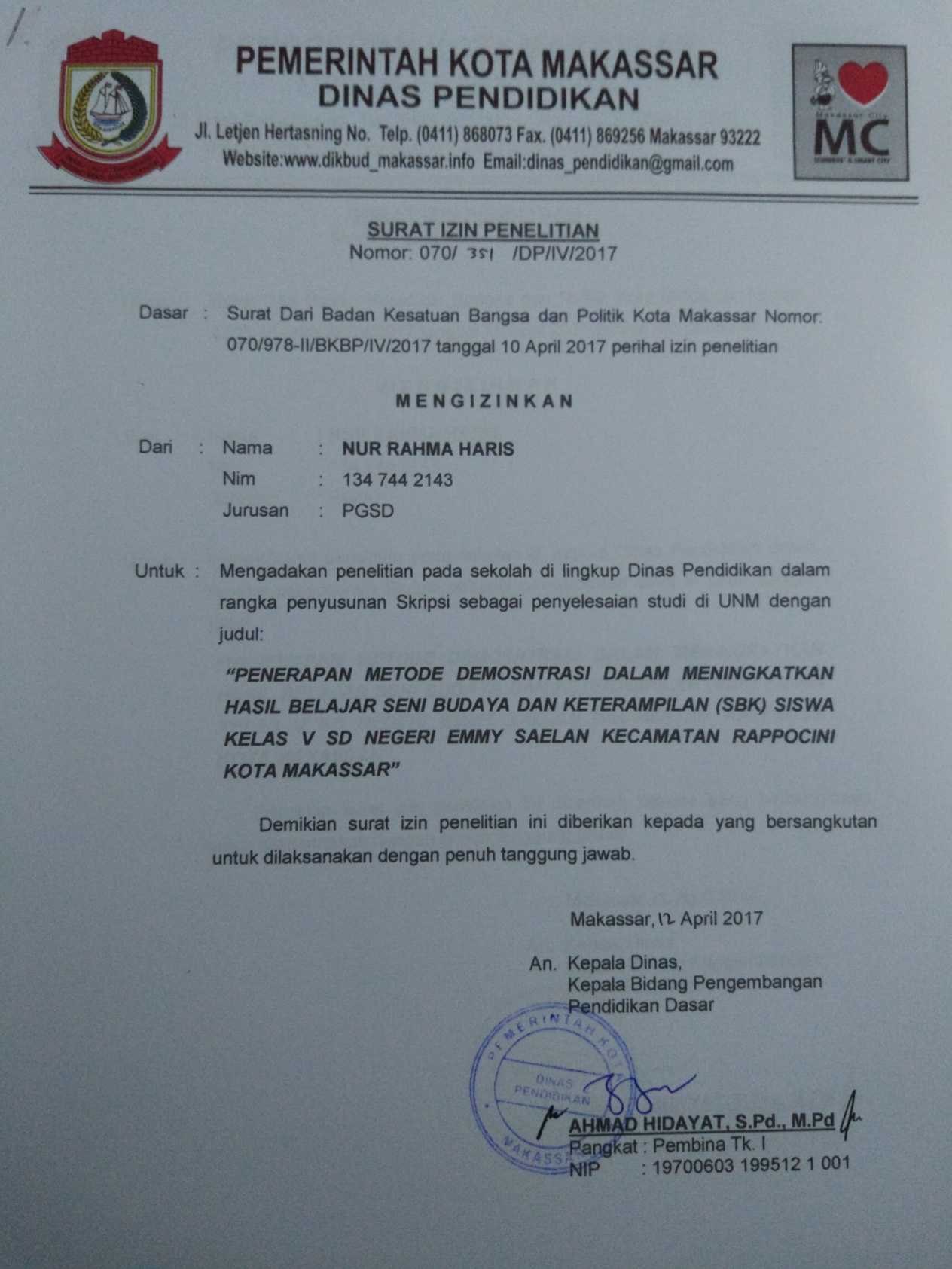 DAFTAR RIWAYAT HIDUPPeneliti bernama Nur Rahma Haris, beragama Islam, dilahirkan di Makassar pada tanggal 10 Agustus 1995 dari pasangan suami istri, Haris Adam dan Hartati Haris. Beralamat di Jl. Antang Raya RW.5 RT D Kecamatan Manggala Kota Makassar. Anak ketiga dari 5 bersaudara ini menyelesaikan pendidikan Sekolah Dasar di SD Inpres Antang I tahun 2007, tahun 2010 menyelesaikan Sekolah Menengah Pertama di SMP Negeri 17 Makassar, tahun 2013 menyelesaikan Sekolah Menengah Atas di SMA Negeri 10 Makassar dan pada tahun 2013 melanjutkan pendidikan S1 PGSD FIP Universitas Negeri Makassar melalui jalur mandiri Bidik Misi Pada tahun 2013, melaksanakan Kuliah Kerja Nyata (KKN) dan PPL (Praktek Pengalaman Kerja) di SD Negeri Monginsidi III Kecamatan Makassar Kabupaten Makassar pada tahun 2016 selama ± 3 bulan dan menyelesaikan penelitian pada bulan April 2017 di SD Negeri Emmy Saelan Kecamatan Rappocini Kota Makassar. 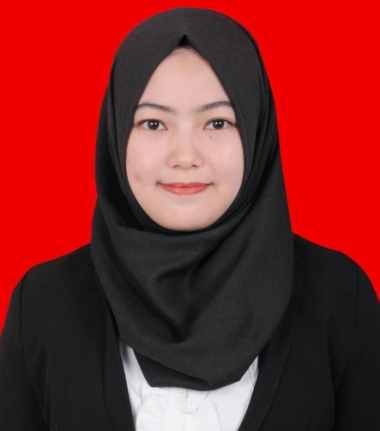 KegiatanDeskripsi kegiatanAlokasi waktuKegiatan awalGuru menyiapkan bahan ajar dan media pembelajaran.Guru mengkondisikan siswa agar siap mengikuti pembelajaran.Guru mengajak siswa berdoa menurut agama dan kepercayaan masingmasing.Guru mengecek kehadiran siswa.Apersepsi:Guru bertanya kepada siswa “Di antara kalian siapa yang pernah memainkan alat musik? Alat musik apa yang pernah kalian mainkan?Guru memaparkan tujuan pembelajaran.15 menitKegiatan intiGuru menjelaskan materi mengenai alat musik ritmis dan melodi sederhana.Guru menjelaskan tanya jawab dengan siswa mengenail alat musik ritmis dan melodi sederhanaGuru bertanya kepada siswa ‘’ alat musik apa ini’’? serta memulai mendemonstrasikan cara memainkan alat musik pianikaGuru mengarahkan siswa untuk memusatkan perhatiannya terhadap alat musik pianika.Guru mulai mendemonstrasikan cara memegang alat musik pianika yang benar, cara mengatur nafas dengan baik, dan cara menghafalkan not lagu dengan mudah.Guru meminta kepada siswa untuk mempraktekkan apa yang telah didemonstrasikan. Guru meminta siswa merangkum dan menyimpulkan pokok-pokok hasil belajar yang telah di DemonstrasikanGuru memberikan tugas lanjutan yang berkaitan dengan hal yang di demonstrasikan Guru memberikan kesempatan kepada siswa untuk mengajukan pertanyaan tentang hal-hal yang belum dipahamiGuru membagikan siswa secara berkelompok, dimana dalam kelompok itu terdiri dari 3-4 orang  lalu membagikan LKSGuru meminta siswa agar berlatih dengan teman kelompoknya masing-masingSiswa secara berkelompok memainkan alat musik pianika tersebut di dapan kelas.40 menitKegiatan penutupGuru dan siswa menyimpulkan materi yang diajarkan Guru menutup pembelajaran dengan mengucapkan salam15 menitKegiatanDeskripsi kegiatanAlokasi waktuKegiatan awalGuru membuka pembelajaran dengan mengucapkan salamBerdoa sebelum pelajaran di mulaiGuru mengecek kehadiran siswaGuru menyampaikan tujuan pembelajaran15 menitKegiatan intiGuru melakukan Tanya jawab dengan siswa mengenail alat musik melodis sederhanaGuru meminta siswa memainkan alat musik pianika tersebut di depan kelasGuru meminta siswa merangkum dan menyimpulkan pokok-pokok hasil belajar yang telah di demonstrasikanGuru memberikan kesempatan kepada siswa untuk mengajukan pertanyaan tentang hal-hal yang belum dipahamiSiswa secara berkelompok memainkan alat musik pianika tersebut.Guru membagikan tes hasil belajar siklus I40 menitKegiatan penutupGuru dan siswa menyimpulkan materi yang diajarkanGuru menutup pembelajaran dengan mengucap salam15 menitNomor SoalBobotD1C1B1A1B1A1B1B1A1C1C1A1C1C1A1Jumlah SkorMaksimal15NoKEGIATAN YANG DIAMATIPENILAIAN PENILAIAN PENILAIAN PENILAIAN KETERANGANNoKEGIATAN YANG DIAMATIYAYAYATIDAKKETERANGANNoKEGIATAN YANG DIAMATIBCKTIDAKKETERANGAN1Menjelaskan materi mengenai alat musik ritmis dan melodis sederhana√Jika guru menjelaskan dengan baik materi mengenai alat musik ritmis dan melodi sederhanaJika guru menjelaskan dengan kurang baik materi mengenai alat musik ritmis dan melodi sederhana secara baikK.Jika guru menjelaskan dengan kurang baik materi mengenai alat musik ritmis dan melodi sederhana secara baik2Melakukan Tanya jawab dengan siswa mengenai alat musik ritmis dan melodi sederhana√Jika guru melakukan tanya jawab, siswa antusias menjawab pertanyaan mengenai alat musik ritmis dan melodi sederhanaJika guru melakukan tanya jawab, siswa kurang antusias menjawab pertanyaan mengenai alat musik ritmis dan melodi sederhanaK.Jika guru melakukan tanya jawab,siswa tidak antusias menjawab pertanyaan mengenai alat musik ritmis dan melodi sederhana 3Memulai mendemonstrasikan cara memainkan alat musik pianika√B. Jika guru mendemonstrasikan alat musik pianika dengan baikC. Jika guru mendemonstrasikan alat musik pianika dengan kurang baikK. Jika guru mendemonstrasikan alat musik pianika dengan tidak baik 4Mengarahkan siswa untuk memusatkan perhatiannya terhadap alat musik√B.Jika guru berhasil memusatkan perhatian siswa terhadap alat musik pianika .C. Jika guru kurang berhasil memusatkan perhatian siswa terhadp alat musik pianikaK. Jika guru tidak berhasil memusatkan perhatian siswa terhadap alat musik pianika 5Menciptakan suasana yang kondusif dan menyenangkan dan sebaliknya hindari suasana kurang menarik √B.Jika guru menciptakan suasana yang kondusif dan menyenagkan dan sebaliknya hindari suasana yang menegangkanC.Jika guru menciptakan suasana yang kurang kondusif, kurang menyenagkan, dan suasana yang menegangkan guruK.Jika guru menciptakan suasana yang tidak kondusif, tidak menyenagkan dan kurang menarik.6Menjaga tetap terjalinya interaksi/kontak antara demonstrator dengan siswa√B.Jika guru menjaga tetap terjalinnya interaksi/kontak antara demonstrator dengan siswaC. Jika guru kurang menjaga terjalinnya interaksi/ kontak antara demonstrator dengan siswaK.Jika guru tidak menjaga terjalinnya interaksi/kontak antara demonstrator dengan siswa7Memberi kesempatan kepada siswa secara aktif dan kritis mengikuti proses demonstrasi termasuk member kesempatan bertanya dan memberikan komentar√B.Jika guru memberi kesempatan kepada siswa secara aktif dan kritis mengikuti proses demonstrasi termasuk memberi kesempatan bertanya dan memberikan komentar.C. Jika guru kurang memberi kesempatan kepada siswa secara aktif dan kritis mengikuti proses demonstrasi termasuk memberi kesempatan bertanya dan memberikan komentar.K.Jika guru tidak memberi kesempatan kepada siswa secara aktif dan kritis mengikuti proses demonstrasi termasuk memberi kesempatan bertanya dan memberikan komentar.8Meminta siswa merangkum dan menyimpulkan pokok-pokok hasil belajar yang telah didemonstrasikan √B.Jika guru meminta siswa mampu merangkum dan menyimpulkan pokok-pokok hasil belajar yang telah didemonstrasikanC.Jika guru meminta siswa untuk merangkum dan menyimpulkan pokok-pokok hasil belajar yang telah didemonstrasikanK.Jika guru meminta siswa tidak mampu merangkum dan menyimpulkan pokok-pokok hasil belajar yang telah didemonstrasikan9Memberikan kesempatan kepada siswa untuk mengajukan pertanyaan tentang hal-hal yang belum dipahami√B.Jika guru memberikan kesempatan kepada siswa untuk mengajukan pertanyaan tentang hal-hal yang belum dipahamiC.Jika guru kurang memberikan kesempatan kepada siswa untuk mengajukan pertanyaan tentang hal-hal yang belum dipahamiK.Jika guru tidak memberikan kesempatan kepada siswa untuk mengajukan pertanyaan tentang hal-hal yang belum dipahami10Melakukan evaluasi kepada siswa√B.Jika guru melakukan evaluasi kepada siswaC.Jika guru kurang melakukan evaluasi kepada siswaK.Jika guru tidak melakukan evaluasi kepada siswa11Memberikan tugas lanjutan yang berkaitan dengan hal yang di Demonstrasikan √B.Jika guru memberikan tugas lanjutan yang berkaitan dengan hal yang di DemonstrasikanC.Jika guru kurang memberikan tugas lanjutan yang berkaitan dengan hal yang di DemonstrasikanK.Jika guru tidak memberikan tugas lanjutan yang berkaitan dengan hal yang di DemonstrasikanJumlahJumlah48%48%48%KategoriKategoriCukupCukupCukupCukupCukupNOKEGIATAN YANG DIAMATIPENILAIANPENILAIANPENILAIANTIDAKKETERANGANNOKEGIATAN YANG DIAMATIYAYAYATIDAKKETERANGANNOKEGIATAN YANG DIAMATIBCKTIDAKKETERANGANNOKEGIATAN YANG DIAMATI(3)(2)(1)KETERANGAN1Siswa yang memperhatikan penjelasan guru√20 siswa memperhatikan penjelasan guru2Siswa aktif dalam tanya jawab dari pertanyaan guru√3 siswa aktif dalam tanya jawab dari pertanyaan guru3Siswa memusatkan perhatian kepada benda yang didemonstrasikan oleh guru√8 siswa memusatkan perhatian kepada benda yang didemonstrasikan oleh guru4Siswa merasa senang dalam pembelajaran yang dilakukan√14 siswa merasa senang dalam pembelajaran yang dilakukan 5Siswa aktif dan kritis mengikuti proses demonstrasi termasuk dalam bertanya dan menanggapi√4 siswa diberi aktif dan kritis mengikuti proses demonstrasi termasuk dalam bertanya dan menanggapi6Siswa merangkum dan menyimpulkan pokok-pokok hasil belajar yang telah didemonstrasikan√14 siswa merangkum dan menyimpulkan pokok-pokok hasil belajar yang telah didemonstrasikanJumlahJumlahx100%=77%x100%=77%x100%=77%x100%=77%x100%=77%KategoriKategoriCukupCukupCukupCukupCukupRentang NilaiKualifikasi100-79Baik (B)78-40Cukup (C)39-0Kurang (K)NONAMA SISWASIKLUS ISIKLUS ISIKLUS ISIKLUS ISIKLUS ISIKLUS IASPEK YANG DIAMATINONAMA SISWA123456ASPEK YANG DIAMATI1FZ√-√√-√Siswa yang memperhatikan penjelasan guruSiswa aktif dalam  tanya jawab dari pertanyaan guruSiswa memusatkan perhatian kepada benda yang didemonstrasikan oleh guruSiswa merasa senang dalam pembelajaran yang dilakukanSiswa diberi kesempatan secara aktif dan kritis mengikuti proses demonstrasi termasuk diberi kesempatan bertanya dan memberikan komentarSiswa merangkum dan menyimpulkan pokok-pokok hasil belajar yang telah didemonstrasikan 2RA.√--√-√Siswa yang memperhatikan penjelasan guruSiswa aktif dalam  tanya jawab dari pertanyaan guruSiswa memusatkan perhatian kepada benda yang didemonstrasikan oleh guruSiswa merasa senang dalam pembelajaran yang dilakukanSiswa diberi kesempatan secara aktif dan kritis mengikuti proses demonstrasi termasuk diberi kesempatan bertanya dan memberikan komentarSiswa merangkum dan menyimpulkan pokok-pokok hasil belajar yang telah didemonstrasikan 3GE√√-√-√Siswa yang memperhatikan penjelasan guruSiswa aktif dalam  tanya jawab dari pertanyaan guruSiswa memusatkan perhatian kepada benda yang didemonstrasikan oleh guruSiswa merasa senang dalam pembelajaran yang dilakukanSiswa diberi kesempatan secara aktif dan kritis mengikuti proses demonstrasi termasuk diberi kesempatan bertanya dan memberikan komentarSiswa merangkum dan menyimpulkan pokok-pokok hasil belajar yang telah didemonstrasikan 4M.M√---√√Siswa yang memperhatikan penjelasan guruSiswa aktif dalam  tanya jawab dari pertanyaan guruSiswa memusatkan perhatian kepada benda yang didemonstrasikan oleh guruSiswa merasa senang dalam pembelajaran yang dilakukanSiswa diberi kesempatan secara aktif dan kritis mengikuti proses demonstrasi termasuk diberi kesempatan bertanya dan memberikan komentarSiswa merangkum dan menyimpulkan pokok-pokok hasil belajar yang telah didemonstrasikan 5M.A√--√-√Siswa yang memperhatikan penjelasan guruSiswa aktif dalam  tanya jawab dari pertanyaan guruSiswa memusatkan perhatian kepada benda yang didemonstrasikan oleh guruSiswa merasa senang dalam pembelajaran yang dilakukanSiswa diberi kesempatan secara aktif dan kritis mengikuti proses demonstrasi termasuk diberi kesempatan bertanya dan memberikan komentarSiswa merangkum dan menyimpulkan pokok-pokok hasil belajar yang telah didemonstrasikan 6A.M√--√-√Siswa yang memperhatikan penjelasan guruSiswa aktif dalam  tanya jawab dari pertanyaan guruSiswa memusatkan perhatian kepada benda yang didemonstrasikan oleh guruSiswa merasa senang dalam pembelajaran yang dilakukanSiswa diberi kesempatan secara aktif dan kritis mengikuti proses demonstrasi termasuk diberi kesempatan bertanya dan memberikan komentarSiswa merangkum dan menyimpulkan pokok-pokok hasil belajar yang telah didemonstrasikan 7RD√-√-√-Siswa yang memperhatikan penjelasan guruSiswa aktif dalam  tanya jawab dari pertanyaan guruSiswa memusatkan perhatian kepada benda yang didemonstrasikan oleh guruSiswa merasa senang dalam pembelajaran yang dilakukanSiswa diberi kesempatan secara aktif dan kritis mengikuti proses demonstrasi termasuk diberi kesempatan bertanya dan memberikan komentarSiswa merangkum dan menyimpulkan pokok-pokok hasil belajar yang telah didemonstrasikan 8AD√-√√--Siswa yang memperhatikan penjelasan guruSiswa aktif dalam  tanya jawab dari pertanyaan guruSiswa memusatkan perhatian kepada benda yang didemonstrasikan oleh guruSiswa merasa senang dalam pembelajaran yang dilakukanSiswa diberi kesempatan secara aktif dan kritis mengikuti proses demonstrasi termasuk diberi kesempatan bertanya dan memberikan komentarSiswa merangkum dan menyimpulkan pokok-pokok hasil belajar yang telah didemonstrasikan 9DA√√√√-√Siswa yang memperhatikan penjelasan guruSiswa aktif dalam  tanya jawab dari pertanyaan guruSiswa memusatkan perhatian kepada benda yang didemonstrasikan oleh guruSiswa merasa senang dalam pembelajaran yang dilakukanSiswa diberi kesempatan secara aktif dan kritis mengikuti proses demonstrasi termasuk diberi kesempatan bertanya dan memberikan komentarSiswa merangkum dan menyimpulkan pokok-pokok hasil belajar yang telah didemonstrasikan 10DN√--√-√Siswa yang memperhatikan penjelasan guruSiswa aktif dalam  tanya jawab dari pertanyaan guruSiswa memusatkan perhatian kepada benda yang didemonstrasikan oleh guruSiswa merasa senang dalam pembelajaran yang dilakukanSiswa diberi kesempatan secara aktif dan kritis mengikuti proses demonstrasi termasuk diberi kesempatan bertanya dan memberikan komentarSiswa merangkum dan menyimpulkan pokok-pokok hasil belajar yang telah didemonstrasikan 11NAF√-√√√√Siswa yang memperhatikan penjelasan guruSiswa aktif dalam  tanya jawab dari pertanyaan guruSiswa memusatkan perhatian kepada benda yang didemonstrasikan oleh guruSiswa merasa senang dalam pembelajaran yang dilakukanSiswa diberi kesempatan secara aktif dan kritis mengikuti proses demonstrasi termasuk diberi kesempatan bertanya dan memberikan komentarSiswa merangkum dan menyimpulkan pokok-pokok hasil belajar yang telah didemonstrasikan 12NC√--√-√Siswa yang memperhatikan penjelasan guruSiswa aktif dalam  tanya jawab dari pertanyaan guruSiswa memusatkan perhatian kepada benda yang didemonstrasikan oleh guruSiswa merasa senang dalam pembelajaran yang dilakukanSiswa diberi kesempatan secara aktif dan kritis mengikuti proses demonstrasi termasuk diberi kesempatan bertanya dan memberikan komentarSiswa merangkum dan menyimpulkan pokok-pokok hasil belajar yang telah didemonstrasikan 13NA√--√-√Siswa yang memperhatikan penjelasan guruSiswa aktif dalam  tanya jawab dari pertanyaan guruSiswa memusatkan perhatian kepada benda yang didemonstrasikan oleh guruSiswa merasa senang dalam pembelajaran yang dilakukanSiswa diberi kesempatan secara aktif dan kritis mengikuti proses demonstrasi termasuk diberi kesempatan bertanya dan memberikan komentarSiswa merangkum dan menyimpulkan pokok-pokok hasil belajar yang telah didemonstrasikan 14NRA√√√√-√Siswa yang memperhatikan penjelasan guruSiswa aktif dalam  tanya jawab dari pertanyaan guruSiswa memusatkan perhatian kepada benda yang didemonstrasikan oleh guruSiswa merasa senang dalam pembelajaran yang dilakukanSiswa diberi kesempatan secara aktif dan kritis mengikuti proses demonstrasi termasuk diberi kesempatan bertanya dan memberikan komentarSiswa merangkum dan menyimpulkan pokok-pokok hasil belajar yang telah didemonstrasikan 15NKD√-----Siswa yang memperhatikan penjelasan guruSiswa aktif dalam  tanya jawab dari pertanyaan guruSiswa memusatkan perhatian kepada benda yang didemonstrasikan oleh guruSiswa merasa senang dalam pembelajaran yang dilakukanSiswa diberi kesempatan secara aktif dan kritis mengikuti proses demonstrasi termasuk diberi kesempatan bertanya dan memberikan komentarSiswa merangkum dan menyimpulkan pokok-pokok hasil belajar yang telah didemonstrasikan 16NV√-----Siswa yang memperhatikan penjelasan guruSiswa aktif dalam  tanya jawab dari pertanyaan guruSiswa memusatkan perhatian kepada benda yang didemonstrasikan oleh guruSiswa merasa senang dalam pembelajaran yang dilakukanSiswa diberi kesempatan secara aktif dan kritis mengikuti proses demonstrasi termasuk diberi kesempatan bertanya dan memberikan komentarSiswa merangkum dan menyimpulkan pokok-pokok hasil belajar yang telah didemonstrasikan 17RV√-√√-√Siswa yang memperhatikan penjelasan guruSiswa aktif dalam  tanya jawab dari pertanyaan guruSiswa memusatkan perhatian kepada benda yang didemonstrasikan oleh guruSiswa merasa senang dalam pembelajaran yang dilakukanSiswa diberi kesempatan secara aktif dan kritis mengikuti proses demonstrasi termasuk diberi kesempatan bertanya dan memberikan komentarSiswa merangkum dan menyimpulkan pokok-pokok hasil belajar yang telah didemonstrasikan 18RY√-----Siswa yang memperhatikan penjelasan guruSiswa aktif dalam  tanya jawab dari pertanyaan guruSiswa memusatkan perhatian kepada benda yang didemonstrasikan oleh guruSiswa merasa senang dalam pembelajaran yang dilakukanSiswa diberi kesempatan secara aktif dan kritis mengikuti proses demonstrasi termasuk diberi kesempatan bertanya dan memberikan komentarSiswa merangkum dan menyimpulkan pokok-pokok hasil belajar yang telah didemonstrasikan 19JL√-√√√√Siswa yang memperhatikan penjelasan guruSiswa aktif dalam  tanya jawab dari pertanyaan guruSiswa memusatkan perhatian kepada benda yang didemonstrasikan oleh guruSiswa merasa senang dalam pembelajaran yang dilakukanSiswa diberi kesempatan secara aktif dan kritis mengikuti proses demonstrasi termasuk diberi kesempatan bertanya dan memberikan komentarSiswa merangkum dan menyimpulkan pokok-pokok hasil belajar yang telah didemonstrasikan 20IC√-----Siswa yang memperhatikan penjelasan guruSiswa aktif dalam  tanya jawab dari pertanyaan guruSiswa memusatkan perhatian kepada benda yang didemonstrasikan oleh guruSiswa merasa senang dalam pembelajaran yang dilakukanSiswa diberi kesempatan secara aktif dan kritis mengikuti proses demonstrasi termasuk diberi kesempatan bertanya dan memberikan komentarSiswa merangkum dan menyimpulkan pokok-pokok hasil belajar yang telah didemonstrasikan Jumlah203814414Siswa yang memperhatikan penjelasan guruSiswa aktif dalam  tanya jawab dari pertanyaan guruSiswa memusatkan perhatian kepada benda yang didemonstrasikan oleh guruSiswa merasa senang dalam pembelajaran yang dilakukanSiswa diberi kesempatan secara aktif dan kritis mengikuti proses demonstrasi termasuk diberi kesempatan bertanya dan memberikan komentarSiswa merangkum dan menyimpulkan pokok-pokok hasil belajar yang telah didemonstrasikan Presentase %Presentase %100%15%40%70%20%70%Siswa yang memperhatikan penjelasan guruSiswa aktif dalam  tanya jawab dari pertanyaan guruSiswa memusatkan perhatian kepada benda yang didemonstrasikan oleh guruSiswa merasa senang dalam pembelajaran yang dilakukanSiswa diberi kesempatan secara aktif dan kritis mengikuti proses demonstrasi termasuk diberi kesempatan bertanya dan memberikan komentarSiswa merangkum dan menyimpulkan pokok-pokok hasil belajar yang telah didemonstrasikan Rentang NilaiKualifikasi100-79Baik (B)78-40Cukup (C)39-0Kurang (K)NoKEGIATAN YANG DIAMATIPENILAIAN PENILAIAN PENILAIAN PENILAIAN KETERANGANNoKEGIATAN YANG DIAMATIYAYAYATIDAKKETERANGANNoKEGIATAN YANG DIAMATIBCKTIDAKKETERANGAN1Menjelaskan materi mengenai alat musik ritmis dan melodis sederhana√Jika guru menjelaskan dengan baik materi mengenai alat musik ritmis dan melodi sederhanaJika guru menjelaskan dengan kurang baik materi mengenai alat musik ritmis dan melodi sederhana secara baikK.Jika guru menjelaskan dengan kurang baik materi mengenai alat musik ritmis dan melodi sederhana secara baik2Melakukan Tanya jawab dengan siswa mengenai alat musik ritmis dan melodi sederhana√Jika guru melakukan tanya jawab, siswa antusias menjawab pertanyaan mengenai alat musik ritmis dan melodi sederhanaJika guru melakukan tanya jawab, siswa kurang antusias menjawab pertanyaan mengenai alat musik ritmis dan melodi sederhanaK.Jika guru melakukan tanya jawab,siswa tidak antusias menjawab pertanyaan mengenai alat musik ritmis dan melodi sederhana 3Memulai mendemonstrasikan cara memainkan alat musik pianika√B. Jika guru mendemonstrasikan alat musik pianika dengan baikC. Jika guru mendemonstrasikan alat musik pianika dengan kurang baikK. Jika guru mendemonstrasikan alat musik pianika dengan tidak baik 4Mengarahkan siswa untuk memusatkan perhatiannya terhadap alat musik√B.Jika guru berhasil memusatkan perhatian siswa terhadap alat musik pianika .C. Jika guru kurang berhasil memusatkan perhatian siswa terhadp alat musik pianikaK. Jika guru tidak berhasil memusatkan perhatian siswa terhadap alat musik pianika 5Menciptakan suasana yang kondusif dan menyenangkan dan sebaliknya hindari suasana kurang menarik √B.Jika guru menciptakan suasana yang kondusif dan menyenagkan dan sebaliknya hindari suasana yang menegangkanC.Jika guru menciptakan suasana yang kurang kondusif, kurang menyenagkan, dan suasana yang menegangkan guruK.Jika guru menciptakan suasana yang tidak kondusif, tidak menyenagkan dan kurang menarik.6Menjaga tetap terjalinya interaksi/kontak antara demonstrator dengan siswa√B.Jika guru menjaga tetap terjalinnya interaksi/kontak antara demonstrator dengan siswaC. Jika guru kurang menjaga terjalinnya interaksi/ kontak antara demonstrator dengan siswaK.Jika guru tidak menjaga terjalinnya interaksi/kontak antara demonstrator dengan siswa7Memberi kesempatan kepada siswa secara aktif dan kritis mengikuti proses demonstrasi termasuk member kesempatan bertanya dan memberikan komentar√B.Jika guru memberi kesempatan kepada siswa secara aktif dan kritis mengikuti proses demonstrasi termasuk memberi kesempatan bertanya dan memberikan komentar.C. Jika guru kurang memberi kesempatan kepada siswa secara aktif dan kritis mengikuti proses demonstrasi termasuk memberi kesempatan bertanya dan memberikan komentar.K.Jika guru tidak member kesempatan kepada siswa secara aktif dan kritis mengikuti proses demonstrasi termasuk memberi kesempatan bertanya dan memberikan komentar.8Meminta siswa merangkum dan menyimpulkan pokok-pokok hasil belajar yang telah didemonstrasikan √B.Jika guru meminta siswa mampu merangkum dan menyimpulkan pokok-pokok hasil belajar yang telah didemonstrasikanC.Jika guru meminta siswa untuk merangkum dan menyimpulkan pokok-pokok hasil belajar yang telah didemonstrasikanK.Jika guru meminta siswa tidak mampu merangkum dan menyimpulkan pokok-pokok hasil belajar yang telah didemonstrasikan9Memberikan kesempatan kepada siswa untuk mengajukan pertanyaan tentang hal-hal yang belum dipahami√B.Jika guru memberikan kesempatan kepada siswa untuk mengajukan pertanyaan tentang hal-hal yang belum dipahamiC.Jika guru kurang memberikan kesempatan kepada siswa untuk mengajukan pertanyaan tentang hal-hal yang belum dipahamiK.Jika guru tidak memberikan kesempatan kepada siswa untuk mengajukan pertanyaan tentang hal-hal yang belum dipahami10Melakukan evaluasi kepada siswa√B.Jika guru melakukan evaluasi kepada siswaC.Jika guru kurang melakukan evaluasi kepada siswaK.Jika guru tidak melakukan evaluasi kepada siswa11Memberikan tugas lanjutan yang berkaitan dengan hal yang di Demonstrasikan √B.Jika guru memberikan tugas lanjutan yang berkaitan dengan hal yang di DemonstrasikanC.Jika guru kurang memberikan tugas lanjutan yang berkaitan dengan hal yang di DemonstrasikanK.Jika guru tidak memberikan tugas lanjutan yang berkaitan dengan hal yang di DemonstrasikanJumlahJumlah57%57%57%KategoriKategoriCukupCukupCukupCukupCukupNOKEGIATAN YANG DIAMATIPENILAIANPENILAIANPENILAIANTIDAKKETERANGANNOKEGIATAN YANG DIAMATIYAYAYATIDAKKETERANGANNOKEGIATAN YANG DIAMATIBCKTIDAKKETERANGANNOKEGIATAN YANG DIAMATI(3)(2)(1)KETERANGAN1Siswa yang memperhatikan penjelasan guru√19 siswa yang memperhatikan penjelasan guru2Siswa aktif dalam tanya jawab dari pertanyaan guru√6 siswa aktif dalam tanya jawab dari pertanyaan guru3Siswa memusatkan perhatian kepada benda yang didemonstrasikan oleh guru√12 siswa memusatkan perhatian kepada benda yang didemonstrasikan oleh guru4Siswa merasa senang dalam pembelajaran yang dilakukan√14 siswa merasa senang dalam pembelajaran yang dilakukan 5Siswa aktif dan kritis mengikuti proses demonstrasi termasuk dalam bertanya dan menanggapi√6 siswa diberi aktif dan kritis mengikuti proses demonstrasi termasuk dalam bertanya dan menanggapi6Siswa merangkum dan menyimpulkan pokok-pokok hasil belajar yang telah didemonstrasikan√20 siswa merangkum dan menyimpulkan pokok-pokok hasil belajar yang telah didemonstrasikanJumlahJumlahx100%=77%x100%=77%x100%=77%x100%=77%x100%=77%KategoriKategoriCukupCukupCukupCukupCukupRentang NilaiKualifikasi100-79Baik (B)78-40Cukup (C)39-0Kurang (K)NONAMA SISWASIKLUS ISIKLUS ISIKLUS ISIKLUS ISIKLUS ISIKLUS IASPEK YANG DIAMATINONAMA SISWA123456ASPEK YANG DIAMATI1FZ√√√--√Siswa yang memperhatikan penjelasan guruSiswa aktif dalam  tanya jawab dari pertanyaan guruSiswa memusatkan perhatian kepada benda yang didemonstrasikan oleh guruSiswa merasa senang dalam pembelajaran yang dilakukanSiswa diberi kesempatan secara aktif dan kritis mengikuti proses demonstrasi termasuk diberi kesempatan bertanya dan memberikan komentarSiswa merangkum dan menyimpulkan pokok-pokok hasil belajar yang telah didemonstrasikan 2RA.√-√--√Siswa yang memperhatikan penjelasan guruSiswa aktif dalam  tanya jawab dari pertanyaan guruSiswa memusatkan perhatian kepada benda yang didemonstrasikan oleh guruSiswa merasa senang dalam pembelajaran yang dilakukanSiswa diberi kesempatan secara aktif dan kritis mengikuti proses demonstrasi termasuk diberi kesempatan bertanya dan memberikan komentarSiswa merangkum dan menyimpulkan pokok-pokok hasil belajar yang telah didemonstrasikan 3GE√-√√-√Siswa yang memperhatikan penjelasan guruSiswa aktif dalam  tanya jawab dari pertanyaan guruSiswa memusatkan perhatian kepada benda yang didemonstrasikan oleh guruSiswa merasa senang dalam pembelajaran yang dilakukanSiswa diberi kesempatan secara aktif dan kritis mengikuti proses demonstrasi termasuk diberi kesempatan bertanya dan memberikan komentarSiswa merangkum dan menyimpulkan pokok-pokok hasil belajar yang telah didemonstrasikan 4M.M√√-√-√Siswa yang memperhatikan penjelasan guruSiswa aktif dalam  tanya jawab dari pertanyaan guruSiswa memusatkan perhatian kepada benda yang didemonstrasikan oleh guruSiswa merasa senang dalam pembelajaran yang dilakukanSiswa diberi kesempatan secara aktif dan kritis mengikuti proses demonstrasi termasuk diberi kesempatan bertanya dan memberikan komentarSiswa merangkum dan menyimpulkan pokok-pokok hasil belajar yang telah didemonstrasikan 5M A√√-√-√Siswa yang memperhatikan penjelasan guruSiswa aktif dalam  tanya jawab dari pertanyaan guruSiswa memusatkan perhatian kepada benda yang didemonstrasikan oleh guruSiswa merasa senang dalam pembelajaran yang dilakukanSiswa diberi kesempatan secara aktif dan kritis mengikuti proses demonstrasi termasuk diberi kesempatan bertanya dan memberikan komentarSiswa merangkum dan menyimpulkan pokok-pokok hasil belajar yang telah didemonstrasikan 6AM√--√-√Siswa yang memperhatikan penjelasan guruSiswa aktif dalam  tanya jawab dari pertanyaan guruSiswa memusatkan perhatian kepada benda yang didemonstrasikan oleh guruSiswa merasa senang dalam pembelajaran yang dilakukanSiswa diberi kesempatan secara aktif dan kritis mengikuti proses demonstrasi termasuk diberi kesempatan bertanya dan memberikan komentarSiswa merangkum dan menyimpulkan pokok-pokok hasil belajar yang telah didemonstrasikan 7RD√---√Siswa yang memperhatikan penjelasan guruSiswa aktif dalam  tanya jawab dari pertanyaan guruSiswa memusatkan perhatian kepada benda yang didemonstrasikan oleh guruSiswa merasa senang dalam pembelajaran yang dilakukanSiswa diberi kesempatan secara aktif dan kritis mengikuti proses demonstrasi termasuk diberi kesempatan bertanya dan memberikan komentarSiswa merangkum dan menyimpulkan pokok-pokok hasil belajar yang telah didemonstrasikan 8AD√-√√√√Siswa yang memperhatikan penjelasan guruSiswa aktif dalam  tanya jawab dari pertanyaan guruSiswa memusatkan perhatian kepada benda yang didemonstrasikan oleh guruSiswa merasa senang dalam pembelajaran yang dilakukanSiswa diberi kesempatan secara aktif dan kritis mengikuti proses demonstrasi termasuk diberi kesempatan bertanya dan memberikan komentarSiswa merangkum dan menyimpulkan pokok-pokok hasil belajar yang telah didemonstrasikan 9DA√--√√√Siswa yang memperhatikan penjelasan guruSiswa aktif dalam  tanya jawab dari pertanyaan guruSiswa memusatkan perhatian kepada benda yang didemonstrasikan oleh guruSiswa merasa senang dalam pembelajaran yang dilakukanSiswa diberi kesempatan secara aktif dan kritis mengikuti proses demonstrasi termasuk diberi kesempatan bertanya dan memberikan komentarSiswa merangkum dan menyimpulkan pokok-pokok hasil belajar yang telah didemonstrasikan 10DN√√-√-√Siswa yang memperhatikan penjelasan guruSiswa aktif dalam  tanya jawab dari pertanyaan guruSiswa memusatkan perhatian kepada benda yang didemonstrasikan oleh guruSiswa merasa senang dalam pembelajaran yang dilakukanSiswa diberi kesempatan secara aktif dan kritis mengikuti proses demonstrasi termasuk diberi kesempatan bertanya dan memberikan komentarSiswa merangkum dan menyimpulkan pokok-pokok hasil belajar yang telah didemonstrasikan 11NA√-√-√√Siswa yang memperhatikan penjelasan guruSiswa aktif dalam  tanya jawab dari pertanyaan guruSiswa memusatkan perhatian kepada benda yang didemonstrasikan oleh guruSiswa merasa senang dalam pembelajaran yang dilakukanSiswa diberi kesempatan secara aktif dan kritis mengikuti proses demonstrasi termasuk diberi kesempatan bertanya dan memberikan komentarSiswa merangkum dan menyimpulkan pokok-pokok hasil belajar yang telah didemonstrasikan 12NC√-√--√Siswa yang memperhatikan penjelasan guruSiswa aktif dalam  tanya jawab dari pertanyaan guruSiswa memusatkan perhatian kepada benda yang didemonstrasikan oleh guruSiswa merasa senang dalam pembelajaran yang dilakukanSiswa diberi kesempatan secara aktif dan kritis mengikuti proses demonstrasi termasuk diberi kesempatan bertanya dan memberikan komentarSiswa merangkum dan menyimpulkan pokok-pokok hasil belajar yang telah didemonstrasikan 13NAF√--√-√Siswa yang memperhatikan penjelasan guruSiswa aktif dalam  tanya jawab dari pertanyaan guruSiswa memusatkan perhatian kepada benda yang didemonstrasikan oleh guruSiswa merasa senang dalam pembelajaran yang dilakukanSiswa diberi kesempatan secara aktif dan kritis mengikuti proses demonstrasi termasuk diberi kesempatan bertanya dan memberikan komentarSiswa merangkum dan menyimpulkan pokok-pokok hasil belajar yang telah didemonstrasikan 14NAH√-√√√√Siswa yang memperhatikan penjelasan guruSiswa aktif dalam  tanya jawab dari pertanyaan guruSiswa memusatkan perhatian kepada benda yang didemonstrasikan oleh guruSiswa merasa senang dalam pembelajaran yang dilakukanSiswa diberi kesempatan secara aktif dan kritis mengikuti proses demonstrasi termasuk diberi kesempatan bertanya dan memberikan komentarSiswa merangkum dan menyimpulkan pokok-pokok hasil belajar yang telah didemonstrasikan 15NKD√√-√-√Siswa yang memperhatikan penjelasan guruSiswa aktif dalam  tanya jawab dari pertanyaan guruSiswa memusatkan perhatian kepada benda yang didemonstrasikan oleh guruSiswa merasa senang dalam pembelajaran yang dilakukanSiswa diberi kesempatan secara aktif dan kritis mengikuti proses demonstrasi termasuk diberi kesempatan bertanya dan memberikan komentarSiswa merangkum dan menyimpulkan pokok-pokok hasil belajar yang telah didemonstrasikan 16NV√-√√√√Siswa yang memperhatikan penjelasan guruSiswa aktif dalam  tanya jawab dari pertanyaan guruSiswa memusatkan perhatian kepada benda yang didemonstrasikan oleh guruSiswa merasa senang dalam pembelajaran yang dilakukanSiswa diberi kesempatan secara aktif dan kritis mengikuti proses demonstrasi termasuk diberi kesempatan bertanya dan memberikan komentarSiswa merangkum dan menyimpulkan pokok-pokok hasil belajar yang telah didemonstrasikan 17RV√-√-√√Siswa yang memperhatikan penjelasan guruSiswa aktif dalam  tanya jawab dari pertanyaan guruSiswa memusatkan perhatian kepada benda yang didemonstrasikan oleh guruSiswa merasa senang dalam pembelajaran yang dilakukanSiswa diberi kesempatan secara aktif dan kritis mengikuti proses demonstrasi termasuk diberi kesempatan bertanya dan memberikan komentarSiswa merangkum dan menyimpulkan pokok-pokok hasil belajar yang telah didemonstrasikan 18RY√-√√-√Siswa yang memperhatikan penjelasan guruSiswa aktif dalam  tanya jawab dari pertanyaan guruSiswa memusatkan perhatian kepada benda yang didemonstrasikan oleh guruSiswa merasa senang dalam pembelajaran yang dilakukanSiswa diberi kesempatan secara aktif dan kritis mengikuti proses demonstrasi termasuk diberi kesempatan bertanya dan memberikan komentarSiswa merangkum dan menyimpulkan pokok-pokok hasil belajar yang telah didemonstrasikan 19JL√-√√-√Siswa yang memperhatikan penjelasan guruSiswa aktif dalam  tanya jawab dari pertanyaan guruSiswa memusatkan perhatian kepada benda yang didemonstrasikan oleh guruSiswa merasa senang dalam pembelajaran yang dilakukanSiswa diberi kesempatan secara aktif dan kritis mengikuti proses demonstrasi termasuk diberi kesempatan bertanya dan memberikan komentarSiswa merangkum dan menyimpulkan pokok-pokok hasil belajar yang telah didemonstrasikan 20IC√-√√-√Siswa yang memperhatikan penjelasan guruSiswa aktif dalam  tanya jawab dari pertanyaan guruSiswa memusatkan perhatian kepada benda yang didemonstrasikan oleh guruSiswa merasa senang dalam pembelajaran yang dilakukanSiswa diberi kesempatan secara aktif dan kritis mengikuti proses demonstrasi termasuk diberi kesempatan bertanya dan memberikan komentarSiswa merangkum dan menyimpulkan pokok-pokok hasil belajar yang telah didemonstrasikan Jumlah1961214620Siswa yang memperhatikan penjelasan guruSiswa aktif dalam  tanya jawab dari pertanyaan guruSiswa memusatkan perhatian kepada benda yang didemonstrasikan oleh guruSiswa merasa senang dalam pembelajaran yang dilakukanSiswa diberi kesempatan secara aktif dan kritis mengikuti proses demonstrasi termasuk diberi kesempatan bertanya dan memberikan komentarSiswa merangkum dan menyimpulkan pokok-pokok hasil belajar yang telah didemonstrasikan Presentase %Presentase %95%30%60%70%30%100%Siswa yang memperhatikan penjelasan guruSiswa aktif dalam  tanya jawab dari pertanyaan guruSiswa memusatkan perhatian kepada benda yang didemonstrasikan oleh guruSiswa merasa senang dalam pembelajaran yang dilakukanSiswa diberi kesempatan secara aktif dan kritis mengikuti proses demonstrasi termasuk diberi kesempatan bertanya dan memberikan komentarSiswa merangkum dan menyimpulkan pokok-pokok hasil belajar yang telah didemonstrasikan Rentang NilaiKualifikasi100-79Baik (B)78-40Cukup (C)39-0Kurang (K)NoAspek PenilaianSkorSkorRata-rataKategoriNoAspek PenilaianP1P2Rata-rataKategori1Menjelaskan materi mengenai alat musik ritmis dan melodis sederhana232,5Baik2Melakukan Tanya jawab dengan siswa mengenai alat musik ritmis dan melodi sederhana121,5Cukup3Memulai mendemonstrasikan cara memainkan alat musik pianika111Kurang4Mengarahkan siswa untuk memusatkan perhatiannya terhadap alat musik222Cukup5Menciptakan suasana yang kondusif dan menyenangkan dan sebaliknya hindari suasana kurang menarik121,5Cukup6Menjaga tetap terjalinya interaksi/kontak antara demonstrator dengan siswa111Kurang7Memberi kesempatan kepada siswa secara aktif dan kritis mengikuti proses demonstrasi termasuk member kesempatan bertanya dan memberikan komentar222Cukup8Meminta siswa merangkum dan menyimpulkan pokok-pokok hasil belajar yang telah didemonstrasikan111Kurang9Memberikan kesempatan kepada siswa untuk mengajukan pertanyaan tentang hal-hal yang belum dipahami222Cukup10Melakukan evaluasi kepada siswa111Kurang11Memberikan tugas lanjutan yang berkaitan dengan hal yang di Demonstrasikan222CukupJumlah SkorJumlah Skorx100%=48%x100%=57%x100%= 53 %Kriteria Penilaian Aktivitas GuruKriteria Penilaian Aktivitas GuruCukupCukupCukupNoAspek PenilaianSkorSkorRata-rataKategoriNoAspek PenilaianP1P2Rata-rataKategori1Siswa yang memperhatikan penjelasan guru333Baik2Siswa aktif dalam tanya jawab dari pertanyaan guru222Cukup3Siswa memusatkan perhatian kepada benda yang didemonstrasikan oleh guru222Cukup4Siswa merasa senang dalam pembelajaran yang dilakukan222Cukup5Siswa aktif dan kritis mengikuti proses demonstrasi termasuk dalam bertanya dan menanggapi222Cukup6Siswa merangkum dan menyimpulkan pokok-pokok hasil belajar yang telah didemonstrasikan 333BaikJumlah SkorJumlah Skorx100%=77%x100%=77%x100%=77%Kriteria Penilaian Ativitas SiswaKriteria Penilaian Ativitas SiswaBaikBaikBaikNoNama SiswaSiklus ISiklus ISiklus ISiklus ISiklus ISiklus ISiklus ISiklus ISiklus ISiklus ISiklus ISiklus ISiklus ISiklus ISiklus ISiklus ISiklus IJumlah SkorJumlah SkorNilaiKualifikasiNoNama SiswaNomor Soal Pilihan GandaNomor Soal Pilihan GandaNomor Soal Pilihan GandaNomor Soal Pilihan GandaNomor Soal Pilihan GandaNomor Soal Pilihan GandaNomor Soal Pilihan GandaNomor Soal Pilihan GandaNomor Soal Pilihan GandaNomor Soal Pilihan GandaNomor Soal Pilihan GandaNomor Soal Pilihan GandaNomor Soal Pilihan GandaNomor Soal Pilihan GandaNomor Soal Pilihan GandaNomor Soal Pilihan GandaNomor Soal Pilihan GandaJumlah SkorJumlah SkorNilaiKualifikasiNoNama Siswa123345678991011121314151FZ001110100000010015550Tidak Tuntas2RA010000010001110005550Tidak Tuntas3GE011110000111001107770Tuntas4M.M000001101110011006660Tidak Tuntas5MA100001100001100106660Tidak Tuntas6A.M100000100110001006660Tidak Tuntas7RD010001000001001015550Tidak Tuntas8AD100010001001001005550Tidak Tuntas9DA001111110000001017770Tuntas10DN011100101001001006660Tidak Tuntas11NAF100000100111111007770Tuntas12NC011110010000010016660Tidak Tuntas13NA000010101001101017770Tuntas14NAF111100100001001118880Tuntas15NKD010001011001010107770Tuntas16NV010010110110010006660Tidak Tuntas17RV101101000000110106660Tidak Tuntas18RY010001101000001016660Tidak Tuntas19JL010000100001001116660Tidak Tuntas20IC100010010001101006660Tidak TuntasJumlahJumlahJumlahJumlahJumlahJumlahJumlahJumlahJumlahJumlahJumlahJumlahJumlahJumlahJumlahJumlahJumlahJumlahJumlah1,2201,220Rata-rata kelasRata-rata kelasRata-rata kelasRata-rata kelasRata-rata kelasRata-rata kelasRata-rata kelasRata-rata kelasRata-rata kelasRata-rata kelasRata-rata kelas61KategoriKategoriKategoriKategoriKategoriKategoriKategoriKategoriKategoriKategoriKategoriCukupCukupCukupCukupCukupCukupCukupCukupCukupCukupCukupKetuntasanKetuntasanKetuntasanKetuntasanTuntasTuntasTuntasTuntasTuntasTuntasTuntas30%KetuntasanKetuntasanKetuntasanKetuntasanTidak TuntasTidak TuntasTidak TuntasTidak TuntasTidak TuntasTidak TuntasTidak Tuntas70%KegiatanDeskripsi kegiatanAlokasi waktuKegiatan awalGuru menyiapkan bahan ajar dan media pembelajaran.Guru mengkondisikan siswa agar siap mengikuti pembelajaran.Guru mengajak siswa berdoa menurut agama dan kepercayaan masingmasing.Guru mengecek kehadiran siswa.Apersepsi:Guru bertanya kepada siswa “Di antara kalian siapa yang pernah memainkan alat musik? Alat musik apa yang pernah kalian mainkan?Guru memaparkan tujuan pembelajaran.15 menitKegiatan intiGuru menjelaskan materi mengenai alat musik ritmis dan melodi sederhana.Guru menjelaskan tanya jawab dengan siswa mengenail alat musik ritmis dan melodi sederhanaGuru bertanya kepada siswa ‘’ alat musik apa ini’’? serta memulai mendemonstrasikan cara memainkan alat musik pianikaGuru mengarahkan siswa untuk memusatkan perhatiannya terhadap alat musik pianika.Guru mulai mendemonstrasikan cara memegang alat musik pianika yang benar, cara mengatur nafas dengan baik, dan cara menghafalkan not lagu dengan mudah.guru meminta kepada siswa untuk mempraktekkan apa yang telah didemonstrasikan.guru memberikan kesempatan kepaa siswa secara aktif dan kritis mengikuti proses demonstrasi termasuk memberi kesempatan bertanya dan memberi komentar.Guru meminta siswa merangkum dan menyimpulkan pokok-pokok hasil belajar yang telah di DemonstrasikanGuru memberikan tugas lanjutan yang berkaitan dengan hal yang di demonstrasikan Guru memberikan kesempatan kepada siswa untuk mengajukan pertanyaan tentang hal-hal yang belum dipahamiGuru membagikan siswa secara berkelompok, dimana dalam kelompok itu terdiri dari 3-4 orang  lalu membagikan LKSGuru meminta siswa agar berlatih dengan teman kelompoknya masing-masingSiswa secara berkelompok memainkan alat musik pianika tersebut di dapan kelas.40 menitKegiatan penutupGuru dan siswa menyimpulkan materi yang diajarkan Guru menutup pembelajaran dengan mengucapkan salam15 menitKegiatanDeskripsi kegiatanAlokasi waktuKegiatan awalGuru membuka pembelajaran dengan mengucapkan salamBerdoa sebelum pelajaran di mulaiGuru mengecek kehadiran siswaGuru menyampaikan tujuan pembelajaran15 menitKegiatan intiGuru melakukan Tanya jawab dengan siswa mengenail alat musik melodis sederhanaGuru meminta siswa memainkan alat musik pianika tersebut di depan kelasGuru meminta siswa merangkum dan menyimpulkan pokok-pokok hasil belajar yang telah di demonstrasikanGuru memberikan kesempatan kepada siswa untuk mengajukan pertanyaan tentang hal-hal yang belum dipahamiSiswa secara berkelompok memainkan alat musik pianika tersebut.Guru membagikan tes hasil belajar siklus II40 menitKegiatan penutupGuru dan siswa menyimpulkan materi yang diajarkanGuru menutup pembelajaran dengan mengucap salam15 menitNomor SoalBobotA1D1C1B1A1C1A1A1B1D1B1D1C1A1C1Jumlah SkorMaksimal15NoKEGIATAN YANG DIAMATIPENILAIAN PENILAIAN PENILAIAN PENILAIAN KETERANGANNoKEGIATAN YANG DIAMATIYAYAYATIDAKKETERANGANNoKEGIATAN YANG DIAMATIBCKTIDAKKETERANGAN1Menjelaskan materi mengenai alat musik ritmis dan melodis sederhana√Jika guru menjelaskan dengan baik materi mengenai alat musik ritmis dan melodi sederhanaJika guru menjelaskan dengan kurang baik materi mengenai alat musik ritmis dan melodi sederhana secara baikK.Jika guru menjelaskan dengan kurang baik materi mengenai alat musik ritmis dan melodi sederhana secara baik2Melakukan Tanya jawab dengan siswa mengenai alat musik ritmis dan melodi sederhana√Jika guru melakukan tanya jawab, siswa antusias menjawab pertanyaan mengenai alat musik ritmis dan melodi sederhanaJika guru melakukan tanya jawab, siswa kurang antusias menjawab pertanyaan mengenai alat musik ritmis dan melodi sederhanaK.Jika guru melakukan tanya jawab,siswa tidak antusias menjawab pertanyaan mengenai alat musik ritmis dan melodi sederhana 3Memulai mendemonstrasikan cara memainkan alat musik pianika√B. Jika guru mendemonstrasikan alat musik pianika dengan baikC. Jika guru mendemonstrasikan alat musik pianika dengan kurang baikK. Jika guru mendemonstrasikan alat musik pianika dengan tidak baik 4Mengarahkan siswa untuk memusatkan perhatiannya terhadap alat musik√B.Jika guru berhasil memusatkan perhatian siswa terhadap alat musik pianika .C. Jika guru kurang berhasil memusatkan perhatian siswa terhadp alat musik pianikaK. Jika guru tidak berhasil memusatkan perhatian siswa terhadap alat musik pianika 5Menciptakan suasana yang kondusif dan menyenangkan dan sebaliknya hindari suasana kurang menarik √B.Jika guru menciptakan suasana yang kondusif dan menyenagkan dan sebaliknya hindari suasana yang menegangkanC.Jika guru menciptakan suasana yang kurang kondusif, kurang menyenagkan, dan suasana yang menegangkan guruK.Jika guru menciptakan suasana yang tidak kondusif, tidak menyenagkan dan kurang menarik.6Menjaga tetap terjalinya interaksi/kontak antara demonstrator dengan siswa√B.Jika guru menjaga tetap terjalinnya interaksi/kontak antara demonstrator dengan siswaC. Jika guru kurang menjaga terjalinnya interaksi/ kontak antara demonstrator dengan siswaK.Jika guru tidak menjaga terjalinnya interaksi/kontak antara demonstrator dengan siswa7Memberi kesempatan kepada siswa secara aktif dan kritis mengikuti proses demonstrasi termasuk member kesempatan bertanya dan memberikan komentar√B.Jika guru memberi kesempatan kepada siswa secara aktif dan kritis mengikuti proses demonstrasi termasuk memberi kesempatan bertanya dan memberikan komentar.C. Jika guru kurang memberi kesempatan kepada siswa secara aktif dan kritis mengikuti proses demonstrasi termasuk memberi kesempatan bertanya dan memberikan komentar.K.Jika guru tidak member kesempatan kepada siswa secara aktif dan kritis mengikuti proses demonstrasi termasuk memberi kesempatan bertanya dan memberikan komentar.8Meminta siswa merangkum dan menyimpulkan pokok-pokok hasil belajar yang telah didemonstrasikan √B.Jika guru meminta siswa mampu merangkum dan menyimpulkan pokok-pokok hasil belajar yang telah didemonstrasikanC.Jika guru meminta siswa untuk merangkum dan menyimpulkan pokok-pokok hasil belajar yang telah didemonstrasikanK.Jika guru meminta siswa tidak mampu merangkum dan menyimpulkan pokok-pokok hasil belajar yang telah didemonstrasikan9Memberikan kesempatan kepada siswa untuk mengajukan pertanyaan tentang hal-hal yang belum dipahami√B.Jika guru memberikan kesempatan kepada siswa untuk mengajukan pertanyaan tentang hal-hal yang belum dipahamiC.Jika guru kurang memberikan kesempatan kepada siswa untuk mengajukan pertanyaan tentang hal-hal yang belum dipahamiK.Jika guru tidak memberikan kesempatan kepada siswa untuk mengajukan pertanyaan tentang hal-hal yang belum dipahami10Melakukan evaluasi kepada siswa√B.Jika guru melakukan evaluasi kepada siswaC.Jika guru kurang melakukan evaluasi kepada siswaK.Jika guru tidak melakukan evaluasi kepada siswa11Memberikan tugas lanjutan yang berkaitan dengan hal yang di Demonstrasikan √B.Jika guru memberikan tugas lanjutan yang berkaitan dengan hal yang di DemonstrasikanC.Jika guru kurang memberikan tugas lanjutan yang berkaitan dengan hal yang di DemonstrasikanK.Jika guru tidak memberikan tugas lanjutan yang berkaitan dengan hal yang di DemonstrasikanJumlahJumlahx100%=75%x100%=75%x100%=75%KategoriKategoriBaikBaikBaikBaikBaikNOKEGIATAN YANG DIAMATIPENILAIANPENILAIANPENILAIANTIDAKKETERANGANNOKEGIATAN YANG DIAMATIYAYAYATIDAKKETERANGANNOKEGIATAN YANG DIAMATIBCKTIDAKKETERANGANNOKEGIATAN YANG DIAMATI(3)(2)(1)KETERANGAN1Siswa yang memperhatikan penjelasan guru√17 siswa yang memperhatikan penjelasan guru2Siswa aktif dalam tanya jawab dari pertanyaan guru√10 siswa aktif dalam tanya jawab dari pertanyaan guru3Siswa memusatkan perhatian kepada benda yang didemonstrasikan oleh guru√15 siswa memusatkan perhatian kepada benda yang didemonstrasikan oleh guru4Siswa merasa senang dalam pembelajaran yang dilakukan√15 siswa merasa senang dalam pembelajaran yang dilakukab5Siswa aktif dan kritis mengikuti proses demonstrasi termasuk dalam bertanya dan menanggapi√10 Siswa aktif dan kritis mengikuti proses demonstrasi termasuk dalam bertanya dan menanggapi6Siswa merangkum dan menyimpulkan pokok-pokok hasil belajar yang telah didemonstrasikan√17 Siswa merangkum dan menyimpulkan pokok-pokok hasil belajar yang telah didemonstrasikanJumlahJumlahx100%=88%x100%=88%x100%=88%x100%=88%x100%=88%KategoriKategoriBaikBaikBaikBaikBaikRentang NilaiKualifikasi100-79Baik (B)78-40Cukup (C)39-0Kurang (K)NONAMA SISWASIKLUS ISIKLUS ISIKLUS ISIKLUS ISIKLUS ISIKLUS IASPEK YANG DIAMATINONAMA SISWA123456ASPEK YANG DIAMATI1FZ√√√√-√Siswa yang memperhatikan penjelasan guru hadir pada saat pembelajaranSiswa aktif dalam  tanya jawab dari pertanyaan guruSiswa memusatkan perhatian kepada benda yang didemonstrasikan oleh guruSiswa merasa senang dalam pembelajaran yang dilakukanSiswa diberi kesempatan secara aktif dan kritis mengikuti proses demonstrasi termasuk diberi kesempatan bertanya dan memberikan komentarSiswa merangkum dan menyimpulkan pokok-pokok hasil belajar yang telah didemonstrasikan 2RA-√√√√-Siswa yang memperhatikan penjelasan guru hadir pada saat pembelajaranSiswa aktif dalam  tanya jawab dari pertanyaan guruSiswa memusatkan perhatian kepada benda yang didemonstrasikan oleh guruSiswa merasa senang dalam pembelajaran yang dilakukanSiswa diberi kesempatan secara aktif dan kritis mengikuti proses demonstrasi termasuk diberi kesempatan bertanya dan memberikan komentarSiswa merangkum dan menyimpulkan pokok-pokok hasil belajar yang telah didemonstrasikan 3GE-√-√√-Siswa yang memperhatikan penjelasan guru hadir pada saat pembelajaranSiswa aktif dalam  tanya jawab dari pertanyaan guruSiswa memusatkan perhatian kepada benda yang didemonstrasikan oleh guruSiswa merasa senang dalam pembelajaran yang dilakukanSiswa diberi kesempatan secara aktif dan kritis mengikuti proses demonstrasi termasuk diberi kesempatan bertanya dan memberikan komentarSiswa merangkum dan menyimpulkan pokok-pokok hasil belajar yang telah didemonstrasikan 4M.M√---√√Siswa yang memperhatikan penjelasan guru hadir pada saat pembelajaranSiswa aktif dalam  tanya jawab dari pertanyaan guruSiswa memusatkan perhatian kepada benda yang didemonstrasikan oleh guruSiswa merasa senang dalam pembelajaran yang dilakukanSiswa diberi kesempatan secara aktif dan kritis mengikuti proses demonstrasi termasuk diberi kesempatan bertanya dan memberikan komentarSiswa merangkum dan menyimpulkan pokok-pokok hasil belajar yang telah didemonstrasikan 5M.A√---√-Siswa yang memperhatikan penjelasan guru hadir pada saat pembelajaranSiswa aktif dalam  tanya jawab dari pertanyaan guruSiswa memusatkan perhatian kepada benda yang didemonstrasikan oleh guruSiswa merasa senang dalam pembelajaran yang dilakukanSiswa diberi kesempatan secara aktif dan kritis mengikuti proses demonstrasi termasuk diberi kesempatan bertanya dan memberikan komentarSiswa merangkum dan menyimpulkan pokok-pokok hasil belajar yang telah didemonstrasikan 6A.M√√√√-√Siswa yang memperhatikan penjelasan guru hadir pada saat pembelajaranSiswa aktif dalam  tanya jawab dari pertanyaan guruSiswa memusatkan perhatian kepada benda yang didemonstrasikan oleh guruSiswa merasa senang dalam pembelajaran yang dilakukanSiswa diberi kesempatan secara aktif dan kritis mengikuti proses demonstrasi termasuk diberi kesempatan bertanya dan memberikan komentarSiswa merangkum dan menyimpulkan pokok-pokok hasil belajar yang telah didemonstrasikan 7RD√---√√Siswa yang memperhatikan penjelasan guru hadir pada saat pembelajaranSiswa aktif dalam  tanya jawab dari pertanyaan guruSiswa memusatkan perhatian kepada benda yang didemonstrasikan oleh guruSiswa merasa senang dalam pembelajaran yang dilakukanSiswa diberi kesempatan secara aktif dan kritis mengikuti proses demonstrasi termasuk diberi kesempatan bertanya dan memberikan komentarSiswa merangkum dan menyimpulkan pokok-pokok hasil belajar yang telah didemonstrasikan 8AD√√√-√√Siswa yang memperhatikan penjelasan guru hadir pada saat pembelajaranSiswa aktif dalam  tanya jawab dari pertanyaan guruSiswa memusatkan perhatian kepada benda yang didemonstrasikan oleh guruSiswa merasa senang dalam pembelajaran yang dilakukanSiswa diberi kesempatan secara aktif dan kritis mengikuti proses demonstrasi termasuk diberi kesempatan bertanya dan memberikan komentarSiswa merangkum dan menyimpulkan pokok-pokok hasil belajar yang telah didemonstrasikan 9DA√√√-√√Siswa yang memperhatikan penjelasan guru hadir pada saat pembelajaranSiswa aktif dalam  tanya jawab dari pertanyaan guruSiswa memusatkan perhatian kepada benda yang didemonstrasikan oleh guruSiswa merasa senang dalam pembelajaran yang dilakukanSiswa diberi kesempatan secara aktif dan kritis mengikuti proses demonstrasi termasuk diberi kesempatan bertanya dan memberikan komentarSiswa merangkum dan menyimpulkan pokok-pokok hasil belajar yang telah didemonstrasikan 10DN√--√-√Siswa yang memperhatikan penjelasan guru hadir pada saat pembelajaranSiswa aktif dalam  tanya jawab dari pertanyaan guruSiswa memusatkan perhatian kepada benda yang didemonstrasikan oleh guruSiswa merasa senang dalam pembelajaran yang dilakukanSiswa diberi kesempatan secara aktif dan kritis mengikuti proses demonstrasi termasuk diberi kesempatan bertanya dan memberikan komentarSiswa merangkum dan menyimpulkan pokok-pokok hasil belajar yang telah didemonstrasikan 11NAF√√√√-√Siswa yang memperhatikan penjelasan guru hadir pada saat pembelajaranSiswa aktif dalam  tanya jawab dari pertanyaan guruSiswa memusatkan perhatian kepada benda yang didemonstrasikan oleh guruSiswa merasa senang dalam pembelajaran yang dilakukanSiswa diberi kesempatan secara aktif dan kritis mengikuti proses demonstrasi termasuk diberi kesempatan bertanya dan memberikan komentarSiswa merangkum dan menyimpulkan pokok-pokok hasil belajar yang telah didemonstrasikan 12NC√√√√-√Siswa yang memperhatikan penjelasan guru hadir pada saat pembelajaranSiswa aktif dalam  tanya jawab dari pertanyaan guruSiswa memusatkan perhatian kepada benda yang didemonstrasikan oleh guruSiswa merasa senang dalam pembelajaran yang dilakukanSiswa diberi kesempatan secara aktif dan kritis mengikuti proses demonstrasi termasuk diberi kesempatan bertanya dan memberikan komentarSiswa merangkum dan menyimpulkan pokok-pokok hasil belajar yang telah didemonstrasikan 13NA√-√√-√Siswa yang memperhatikan penjelasan guru hadir pada saat pembelajaranSiswa aktif dalam  tanya jawab dari pertanyaan guruSiswa memusatkan perhatian kepada benda yang didemonstrasikan oleh guruSiswa merasa senang dalam pembelajaran yang dilakukanSiswa diberi kesempatan secara aktif dan kritis mengikuti proses demonstrasi termasuk diberi kesempatan bertanya dan memberikan komentarSiswa merangkum dan menyimpulkan pokok-pokok hasil belajar yang telah didemonstrasikan 14NAF√-√√-√Siswa yang memperhatikan penjelasan guru hadir pada saat pembelajaranSiswa aktif dalam  tanya jawab dari pertanyaan guruSiswa memusatkan perhatian kepada benda yang didemonstrasikan oleh guruSiswa merasa senang dalam pembelajaran yang dilakukanSiswa diberi kesempatan secara aktif dan kritis mengikuti proses demonstrasi termasuk diberi kesempatan bertanya dan memberikan komentarSiswa merangkum dan menyimpulkan pokok-pokok hasil belajar yang telah didemonstrasikan 15NKD√-√√-√Siswa yang memperhatikan penjelasan guru hadir pada saat pembelajaranSiswa aktif dalam  tanya jawab dari pertanyaan guruSiswa memusatkan perhatian kepada benda yang didemonstrasikan oleh guruSiswa merasa senang dalam pembelajaran yang dilakukanSiswa diberi kesempatan secara aktif dan kritis mengikuti proses demonstrasi termasuk diberi kesempatan bertanya dan memberikan komentarSiswa merangkum dan menyimpulkan pokok-pokok hasil belajar yang telah didemonstrasikan 16NV √-√√√√Siswa yang memperhatikan penjelasan guru hadir pada saat pembelajaranSiswa aktif dalam  tanya jawab dari pertanyaan guruSiswa memusatkan perhatian kepada benda yang didemonstrasikan oleh guruSiswa merasa senang dalam pembelajaran yang dilakukanSiswa diberi kesempatan secara aktif dan kritis mengikuti proses demonstrasi termasuk diberi kesempatan bertanya dan memberikan komentarSiswa merangkum dan menyimpulkan pokok-pokok hasil belajar yang telah didemonstrasikan 17RV√√√√-√Siswa yang memperhatikan penjelasan guru hadir pada saat pembelajaranSiswa aktif dalam  tanya jawab dari pertanyaan guruSiswa memusatkan perhatian kepada benda yang didemonstrasikan oleh guruSiswa merasa senang dalam pembelajaran yang dilakukanSiswa diberi kesempatan secara aktif dan kritis mengikuti proses demonstrasi termasuk diberi kesempatan bertanya dan memberikan komentarSiswa merangkum dan menyimpulkan pokok-pokok hasil belajar yang telah didemonstrasikan 18RY--√√√√Siswa yang memperhatikan penjelasan guru hadir pada saat pembelajaranSiswa aktif dalam  tanya jawab dari pertanyaan guruSiswa memusatkan perhatian kepada benda yang didemonstrasikan oleh guruSiswa merasa senang dalam pembelajaran yang dilakukanSiswa diberi kesempatan secara aktif dan kritis mengikuti proses demonstrasi termasuk diberi kesempatan bertanya dan memberikan komentarSiswa merangkum dan menyimpulkan pokok-pokok hasil belajar yang telah didemonstrasikan 19JL√-√√√√Siswa yang memperhatikan penjelasan guru hadir pada saat pembelajaranSiswa aktif dalam  tanya jawab dari pertanyaan guruSiswa memusatkan perhatian kepada benda yang didemonstrasikan oleh guruSiswa merasa senang dalam pembelajaran yang dilakukanSiswa diberi kesempatan secara aktif dan kritis mengikuti proses demonstrasi termasuk diberi kesempatan bertanya dan memberikan komentarSiswa merangkum dan menyimpulkan pokok-pokok hasil belajar yang telah didemonstrasikan 20IC√√√√-√Siswa yang memperhatikan penjelasan guru hadir pada saat pembelajaranSiswa aktif dalam  tanya jawab dari pertanyaan guruSiswa memusatkan perhatian kepada benda yang didemonstrasikan oleh guruSiswa merasa senang dalam pembelajaran yang dilakukanSiswa diberi kesempatan secara aktif dan kritis mengikuti proses demonstrasi termasuk diberi kesempatan bertanya dan memberikan komentarSiswa merangkum dan menyimpulkan pokok-pokok hasil belajar yang telah didemonstrasikan Jumlah171015151017Siswa yang memperhatikan penjelasan guru hadir pada saat pembelajaranSiswa aktif dalam  tanya jawab dari pertanyaan guruSiswa memusatkan perhatian kepada benda yang didemonstrasikan oleh guruSiswa merasa senang dalam pembelajaran yang dilakukanSiswa diberi kesempatan secara aktif dan kritis mengikuti proses demonstrasi termasuk diberi kesempatan bertanya dan memberikan komentarSiswa merangkum dan menyimpulkan pokok-pokok hasil belajar yang telah didemonstrasikan Presentase %Presentase %85%50%75%75%50%85%Siswa yang memperhatikan penjelasan guru hadir pada saat pembelajaranSiswa aktif dalam  tanya jawab dari pertanyaan guruSiswa memusatkan perhatian kepada benda yang didemonstrasikan oleh guruSiswa merasa senang dalam pembelajaran yang dilakukanSiswa diberi kesempatan secara aktif dan kritis mengikuti proses demonstrasi termasuk diberi kesempatan bertanya dan memberikan komentarSiswa merangkum dan menyimpulkan pokok-pokok hasil belajar yang telah didemonstrasikan Rentang NilaiKualifikasi100-79Baik (B)78-40Cukup (C)39-0Kurang (K)NoKEGIATAN YANG DIAMATIPENILAIAN PENILAIAN PENILAIAN PENILAIAN KETERANGANNoKEGIATAN YANG DIAMATIYAYAYATIDAKKETERANGANNoKEGIATAN YANG DIAMATIBCKTIDAKKETERANGAN1Menjelaskan materi mengenai alat musik ritmis dan melodis sederhana√Jika guru menjelaskan dengan baik materi mengenai alat musik ritmis dan melodi sederhanaJika guru menjelaskan dengan kurang baik materi mengenai alat musik ritmis dan melodi sederhana secara baikK.Jika guru menjelaskan dengan kurang baik materi mengenai alat musik ritmis dan melodi sederhana secara baik2Melakukan Tanya jawab dengan siswa mengenai alat musik ritmis dan melodi sederhana√Jika guru melakukan tanya jawab, siswa antusias menjawab pertanyaan mengenai alat musik ritmis dan melodi sederhanaJika guru melakukan tanya jawab, siswa kurang antusias menjawab pertanyaan mengenai alat musik ritmis dan melodi sederhanaK.Jika guru melakukan tanya jawab,siswa tidak antusias menjawab pertanyaan mengenai alat musik ritmis dan melodi sederhana 3Memulai mendemonstrasikan cara memainkan alat musik pianikaS√B. Jika guru mendemonstrasikan alat musik pianika dengan baikC. Jika guru mendemonstrasikan alat musik pianika dengan kurang baikK. Jika guru mendemonstrasikan alat musik pianika dengan tidak baik 4Mengarahkan siswa untuk memusatkan perhatiannya terhadap alat musik√B.Jika guru berhasil memusatkan perhatian siswa terhadap alat musik pianika .C. Jika guru kurang berhasil memusatkan perhatian siswa terhadp alat musik pianikaK. Jika guru tidak berhasil memusatkan perhatian siswa terhadap alat musik pianika 5Menciptakan suasana yang kondusif dan menyenangkan dan sebaliknya hindari suasana kurang menarik √B.Jika guru menciptakan suasana yang kondusif dan menyenagkan dan sebaliknya hindari suasana yang menegangkanC.Jika guru menciptakan suasana yang kurang kondusif, kurang menyenagkan, dan suasana yang menegangkan guruK.Jika guru menciptakan suasana yang tidak kondusif, tidak menyenagkan dan kurang menarik.6Menjaga tetap terjalinya interaksi/kontak antara demonstrator dengan siswa√B.Jika guru menjaga tetap terjalinnya interaksi/kontak antara demonstrator dengan siswaC. Jika guru kurang menjaga terjalinnya interaksi/ kontak antara demonstrator dengan siswaK.Jika guru tidak menjaga terjalinnya interaksi/kontak antara demonstrator dengan siswa7Memberi kesempatan kepada siswa secara aktif dan kritis mengikuti proses demonstrasi termasuk member kesempatan bertanya dan memberikan komentar√B.Jika guru memberi kesempatan kepada siswa secara aktif dan kritis mengikuti proses demonstrasi termasuk memberi kesempatan bertanya dan memberikan komentar.C. Jika guru kurang memberi kesempatan kepada siswa secara aktif dan kritis mengikuti proses demonstrasi termasuk memberi kesempatan bertanya dan memberikan komentar.K.Jika guru tidak member kesempatan kepada siswa secara aktif dan kritis mengikuti proses demonstrasi termasuk memberi kesempatan bertanya dan memberikan komentar.8Meminta siswa merangkum dan menyimpulkan pokok-pokok hasil belajar yang telah didemonstrasikan √B.Jika guru meminta siswa mampu merangkum dan menyimpulkan pokok-pokok hasil belajar yang telah didemonstrasikanC.Jika guru meminta siswa untuk merangkum dan menyimpulkan pokok-pokok hasil belajar yang telah didemonstrasikanK.Jika guru meminta siswa tidak mampu merangkum dan menyimpulkan pokok-pokok hasil belajar yang telah didemonstrasikan9Memberikan kesempatan kepada siswa untuk mengajukan pertanyaan tentang hal-hal yang belum dipahami√B.Jika guru memberikan kesempatan kepada siswa untuk mengajukan pertanyaan tentang hal-hal yang belum dipahamiC.Jika guru kurang memberikan kesempatan kepada siswa untuk mengajukan pertanyaan tentang hal-hal yang belum dipahamiK.Jika guru tidak memberikan kesempatan kepada siswa untuk mengajukan pertanyaan tentang hal-hal yang belum dipahami10Melakukan evaluasi kepada siswa√B.Jika guru melakukan evaluasi kepada siswaC.Jika guru kurang melakukan evaluasi kepada siswaK.Jika guru tidak melakukan evaluasi kepada siswa11Memberikan tugas lanjutan yang berkaitan dengan hal yang di Demonstrasikan √B.Jika guru memberikan tugas lanjutan yang berkaitan dengan hal yang di DemonstrasikanC.Jika guru kurang memberikan tugas lanjutan yang berkaitan dengan hal yang di DemonstrasikanK.Jika guru tidak memberikan tugas lanjutan yang berkaitan dengan hal yang di DemonstrasikanJumlahJumlahx100%=90%x100%=90%x100%=90%KategoriKategoriSangat BaikSangat BaikSangat BaikSangat BaikSangat BaikNOKEGIATAN YANG DIAMATIPENILAIANPENILAIANPENILAIANTIDAKKETERANGANNOKEGIATAN YANG DIAMATIYAYAYATIDAKKETERANGANNOKEGIATAN YANG DIAMATIBCKTIDAKKETERANGANNOKEGIATAN YANG DIAMATI(3)(2)(1)KETERANGAN1Siswa yang memperhatikan penjelasan guru√20 siswa yang memperhatikan penjelasan guru2Siswa aktif dalam tanya jawab dari pertanyaan guru√15 Siswa aktif dalam tanya jawab dari pertanyaan guru3Siswa memusatkan perhatian kepada benda yang didemonstrasikan oleh guru√17 Siswa memusatkan perhatian kepada benda yang didemonstrasikan oleh guru4Siswa merasa senang dalam pembelajaran yang dilakukan√18 Siswa merasa senang dalam pembelajaran yang dilakukan5Siswa aktif dan kritis mengikuti proses demonstrasi termasuk dalam bertanya dan menanggapi√10 Siswa aktif dan kritis mengikuti proses demonstrasi termasuk dalam bertanya dan menanggapi6Siswa merangkum dan menyimpulkan pokok-pokok hasil belajar yang telah didemonstrasikan√20 Siswa merangkum dan menyimpulkan pokok-pokok hasil belajar yang telah didemonstrasikanJumlahJumlahx100%=94%x100%=94%x100%=94%x100%=94%x100%=94%KategoriKategoriBaikBaikBaikBaikBaikRentang NilaiKualifikasi100-79Baik (B)78-40Cukup (C)39-0Kurang (K)NONAMA SISWASIKLUS ISIKLUS ISIKLUS ISIKLUS ISIKLUS ISIKLUS IASPEK YANG DIAMATINONAMA SISWA123456ASPEK YANG DIAMATI1FZ√-√√-√Siswa yang memperhatikan penjelasan guru hadir pada saat pembelajaranSiswa aktif dalam  tanya jawab dari pertanyaan guruSiswa memusatkan perhatian kepada benda yang didemonstrasikan oleh guruSiswa merasa senang dalam pembelajaran yang dilakukanSiswa diberi kesempatan secara aktif dan kritis mengikuti proses demonstrasi termasuk diberi kesempatan bertanya dan memberikan komentarSiswa merangkum dan menyimpulkan pokok-pokok hasil belajar yang telah didemonstrasikan 2RA√--√-√Siswa yang memperhatikan penjelasan guru hadir pada saat pembelajaranSiswa aktif dalam  tanya jawab dari pertanyaan guruSiswa memusatkan perhatian kepada benda yang didemonstrasikan oleh guruSiswa merasa senang dalam pembelajaran yang dilakukanSiswa diberi kesempatan secara aktif dan kritis mengikuti proses demonstrasi termasuk diberi kesempatan bertanya dan memberikan komentarSiswa merangkum dan menyimpulkan pokok-pokok hasil belajar yang telah didemonstrasikan 3GE√-√√-√Siswa yang memperhatikan penjelasan guru hadir pada saat pembelajaranSiswa aktif dalam  tanya jawab dari pertanyaan guruSiswa memusatkan perhatian kepada benda yang didemonstrasikan oleh guruSiswa merasa senang dalam pembelajaran yang dilakukanSiswa diberi kesempatan secara aktif dan kritis mengikuti proses demonstrasi termasuk diberi kesempatan bertanya dan memberikan komentarSiswa merangkum dan menyimpulkan pokok-pokok hasil belajar yang telah didemonstrasikan 4M.M√----√Siswa yang memperhatikan penjelasan guru hadir pada saat pembelajaranSiswa aktif dalam  tanya jawab dari pertanyaan guruSiswa memusatkan perhatian kepada benda yang didemonstrasikan oleh guruSiswa merasa senang dalam pembelajaran yang dilakukanSiswa diberi kesempatan secara aktif dan kritis mengikuti proses demonstrasi termasuk diberi kesempatan bertanya dan memberikan komentarSiswa merangkum dan menyimpulkan pokok-pokok hasil belajar yang telah didemonstrasikan 5M.A√----√Siswa yang memperhatikan penjelasan guru hadir pada saat pembelajaranSiswa aktif dalam  tanya jawab dari pertanyaan guruSiswa memusatkan perhatian kepada benda yang didemonstrasikan oleh guruSiswa merasa senang dalam pembelajaran yang dilakukanSiswa diberi kesempatan secara aktif dan kritis mengikuti proses demonstrasi termasuk diberi kesempatan bertanya dan memberikan komentarSiswa merangkum dan menyimpulkan pokok-pokok hasil belajar yang telah didemonstrasikan 6AM√-√√-√Siswa yang memperhatikan penjelasan guru hadir pada saat pembelajaranSiswa aktif dalam  tanya jawab dari pertanyaan guruSiswa memusatkan perhatian kepada benda yang didemonstrasikan oleh guruSiswa merasa senang dalam pembelajaran yang dilakukanSiswa diberi kesempatan secara aktif dan kritis mengikuti proses demonstrasi termasuk diberi kesempatan bertanya dan memberikan komentarSiswa merangkum dan menyimpulkan pokok-pokok hasil belajar yang telah didemonstrasikan 7RD√√√√-√Siswa yang memperhatikan penjelasan guru hadir pada saat pembelajaranSiswa aktif dalam  tanya jawab dari pertanyaan guruSiswa memusatkan perhatian kepada benda yang didemonstrasikan oleh guruSiswa merasa senang dalam pembelajaran yang dilakukanSiswa diberi kesempatan secara aktif dan kritis mengikuti proses demonstrasi termasuk diberi kesempatan bertanya dan memberikan komentarSiswa merangkum dan menyimpulkan pokok-pokok hasil belajar yang telah didemonstrasikan 8AD√√√√√√Siswa yang memperhatikan penjelasan guru hadir pada saat pembelajaranSiswa aktif dalam  tanya jawab dari pertanyaan guruSiswa memusatkan perhatian kepada benda yang didemonstrasikan oleh guruSiswa merasa senang dalam pembelajaran yang dilakukanSiswa diberi kesempatan secara aktif dan kritis mengikuti proses demonstrasi termasuk diberi kesempatan bertanya dan memberikan komentarSiswa merangkum dan menyimpulkan pokok-pokok hasil belajar yang telah didemonstrasikan 9DA√√√√√√Siswa yang memperhatikan penjelasan guru hadir pada saat pembelajaranSiswa aktif dalam  tanya jawab dari pertanyaan guruSiswa memusatkan perhatian kepada benda yang didemonstrasikan oleh guruSiswa merasa senang dalam pembelajaran yang dilakukanSiswa diberi kesempatan secara aktif dan kritis mengikuti proses demonstrasi termasuk diberi kesempatan bertanya dan memberikan komentarSiswa merangkum dan menyimpulkan pokok-pokok hasil belajar yang telah didemonstrasikan 10DN√√√√√√Siswa yang memperhatikan penjelasan guru hadir pada saat pembelajaranSiswa aktif dalam  tanya jawab dari pertanyaan guruSiswa memusatkan perhatian kepada benda yang didemonstrasikan oleh guruSiswa merasa senang dalam pembelajaran yang dilakukanSiswa diberi kesempatan secara aktif dan kritis mengikuti proses demonstrasi termasuk diberi kesempatan bertanya dan memberikan komentarSiswa merangkum dan menyimpulkan pokok-pokok hasil belajar yang telah didemonstrasikan 11NAF√√√√√√Siswa yang memperhatikan penjelasan guru hadir pada saat pembelajaranSiswa aktif dalam  tanya jawab dari pertanyaan guruSiswa memusatkan perhatian kepada benda yang didemonstrasikan oleh guruSiswa merasa senang dalam pembelajaran yang dilakukanSiswa diberi kesempatan secara aktif dan kritis mengikuti proses demonstrasi termasuk diberi kesempatan bertanya dan memberikan komentarSiswa merangkum dan menyimpulkan pokok-pokok hasil belajar yang telah didemonstrasikan 12NC√√√√√√Siswa yang memperhatikan penjelasan guru hadir pada saat pembelajaranSiswa aktif dalam  tanya jawab dari pertanyaan guruSiswa memusatkan perhatian kepada benda yang didemonstrasikan oleh guruSiswa merasa senang dalam pembelajaran yang dilakukanSiswa diberi kesempatan secara aktif dan kritis mengikuti proses demonstrasi termasuk diberi kesempatan bertanya dan memberikan komentarSiswa merangkum dan menyimpulkan pokok-pokok hasil belajar yang telah didemonstrasikan 13NA√√√√√√Siswa yang memperhatikan penjelasan guru hadir pada saat pembelajaranSiswa aktif dalam  tanya jawab dari pertanyaan guruSiswa memusatkan perhatian kepada benda yang didemonstrasikan oleh guruSiswa merasa senang dalam pembelajaran yang dilakukanSiswa diberi kesempatan secara aktif dan kritis mengikuti proses demonstrasi termasuk diberi kesempatan bertanya dan memberikan komentarSiswa merangkum dan menyimpulkan pokok-pokok hasil belajar yang telah didemonstrasikan 14NAF√√√√√√Siswa yang memperhatikan penjelasan guru hadir pada saat pembelajaranSiswa aktif dalam  tanya jawab dari pertanyaan guruSiswa memusatkan perhatian kepada benda yang didemonstrasikan oleh guruSiswa merasa senang dalam pembelajaran yang dilakukanSiswa diberi kesempatan secara aktif dan kritis mengikuti proses demonstrasi termasuk diberi kesempatan bertanya dan memberikan komentarSiswa merangkum dan menyimpulkan pokok-pokok hasil belajar yang telah didemonstrasikan 15NKD√√√√√√Siswa yang memperhatikan penjelasan guru hadir pada saat pembelajaranSiswa aktif dalam  tanya jawab dari pertanyaan guruSiswa memusatkan perhatian kepada benda yang didemonstrasikan oleh guruSiswa merasa senang dalam pembelajaran yang dilakukanSiswa diberi kesempatan secara aktif dan kritis mengikuti proses demonstrasi termasuk diberi kesempatan bertanya dan memberikan komentarSiswa merangkum dan menyimpulkan pokok-pokok hasil belajar yang telah didemonstrasikan 16NV√√√√-√Siswa yang memperhatikan penjelasan guru hadir pada saat pembelajaranSiswa aktif dalam  tanya jawab dari pertanyaan guruSiswa memusatkan perhatian kepada benda yang didemonstrasikan oleh guruSiswa merasa senang dalam pembelajaran yang dilakukanSiswa diberi kesempatan secara aktif dan kritis mengikuti proses demonstrasi termasuk diberi kesempatan bertanya dan memberikan komentarSiswa merangkum dan menyimpulkan pokok-pokok hasil belajar yang telah didemonstrasikan 17RA√√√√√√Siswa yang memperhatikan penjelasan guru hadir pada saat pembelajaranSiswa aktif dalam  tanya jawab dari pertanyaan guruSiswa memusatkan perhatian kepada benda yang didemonstrasikan oleh guruSiswa merasa senang dalam pembelajaran yang dilakukanSiswa diberi kesempatan secara aktif dan kritis mengikuti proses demonstrasi termasuk diberi kesempatan bertanya dan memberikan komentarSiswa merangkum dan menyimpulkan pokok-pokok hasil belajar yang telah didemonstrasikan 18RY√√√√-√Siswa yang memperhatikan penjelasan guru hadir pada saat pembelajaranSiswa aktif dalam  tanya jawab dari pertanyaan guruSiswa memusatkan perhatian kepada benda yang didemonstrasikan oleh guruSiswa merasa senang dalam pembelajaran yang dilakukanSiswa diberi kesempatan secara aktif dan kritis mengikuti proses demonstrasi termasuk diberi kesempatan bertanya dan memberikan komentarSiswa merangkum dan menyimpulkan pokok-pokok hasil belajar yang telah didemonstrasikan 19JL√√√√-√Siswa yang memperhatikan penjelasan guru hadir pada saat pembelajaranSiswa aktif dalam  tanya jawab dari pertanyaan guruSiswa memusatkan perhatian kepada benda yang didemonstrasikan oleh guruSiswa merasa senang dalam pembelajaran yang dilakukanSiswa diberi kesempatan secara aktif dan kritis mengikuti proses demonstrasi termasuk diberi kesempatan bertanya dan memberikan komentarSiswa merangkum dan menyimpulkan pokok-pokok hasil belajar yang telah didemonstrasikan 20IC√√√√√√Siswa yang memperhatikan penjelasan guru hadir pada saat pembelajaranSiswa aktif dalam  tanya jawab dari pertanyaan guruSiswa memusatkan perhatian kepada benda yang didemonstrasikan oleh guruSiswa merasa senang dalam pembelajaran yang dilakukanSiswa diberi kesempatan secara aktif dan kritis mengikuti proses demonstrasi termasuk diberi kesempatan bertanya dan memberikan komentarSiswa merangkum dan menyimpulkan pokok-pokok hasil belajar yang telah didemonstrasikan Jumlah201517181020Siswa yang memperhatikan penjelasan guru hadir pada saat pembelajaranSiswa aktif dalam  tanya jawab dari pertanyaan guruSiswa memusatkan perhatian kepada benda yang didemonstrasikan oleh guruSiswa merasa senang dalam pembelajaran yang dilakukanSiswa diberi kesempatan secara aktif dan kritis mengikuti proses demonstrasi termasuk diberi kesempatan bertanya dan memberikan komentarSiswa merangkum dan menyimpulkan pokok-pokok hasil belajar yang telah didemonstrasikan Presentase %Presentase %100%75%85%9%5%100%Siswa yang memperhatikan penjelasan guru hadir pada saat pembelajaranSiswa aktif dalam  tanya jawab dari pertanyaan guruSiswa memusatkan perhatian kepada benda yang didemonstrasikan oleh guruSiswa merasa senang dalam pembelajaran yang dilakukanSiswa diberi kesempatan secara aktif dan kritis mengikuti proses demonstrasi termasuk diberi kesempatan bertanya dan memberikan komentarSiswa merangkum dan menyimpulkan pokok-pokok hasil belajar yang telah didemonstrasikan Rentang NilaiKualifikasi100-79Baik (B)78-40Cukup (C)39-0Kurang (K)NoAspek PenilaianSkorSkorRata-rataKategoriNoAspek PenilaianP1P2Rata-rataKategori1Menjelaskan materi mengenai alat musik ritmis dan melodis sederhana333Baik2Melakukan Tanya jawab dengan siswa mengenai alat musik ritmis dan melodi sederhana232,5Baik3Memulai mendemonstrasikan cara memainkan alat musik pianika333Baik4Mengarahkan siswa untuk memusatkan perhatiannya terhadap alat musik222Baik5Menciptakan suasana yang kondusif dan menyenangkan dan sebaliknya hindari suasana kurang menarik232,5Baik6Menjaga tetap terjalinya interaksi/kontak antara demonstrator dengan siswa222Baik7Memberi kesempatan kepada siswa secara aktif dan kritis mengikuti proses demonstrasi termasuk member kesempatan bertanya dan memberikan komentar232,5Baik8Meminta siswa merangkum dan menyimpulkan pokok-pokok hasil belajar yang telah didemonstrasikan232,5Baik9Memberikan kesempatan kepada siswa untuk mengajukan pertanyaan tentang hal-hal yang belum dipahami222Baik10Melakukan evaluasi kepada siswa232,5Baik11Memberikan tugas lanjutan yang berkaitan dengan hal yang di Demonstrasikan333BaikJumlah SkorJumlah Skorx100%=75%x100%=90%x100%= 83 %Kriteria Penilaian Aktivitas GuruKriteria Penilaian Aktivitas GuruBaikSangat BaikSangat BaikNoAspek PenilaianSkorSkorRata-rataKategoriNoAspek PenilaianP1P2Rata-rataKategori1Siswa yang memperhatikan penjelasan guru333Baik2Siswa aktif dalam tanya jawab dari pertanyaan guru222Cukup3Siswa memusatkan perhatian kepada benda yang didemonstrasikan oleh guru232,5Baik4Siswa merasa senang dalam pembelajaran yang dilakukan333Baik5Siswa aktif dan kritis mengikuti proses demonstrasi termasuk dalam bertanya dan menanggapi333Baik6Siswa merangkum dan menyimpulkan pokok-pokok hasil belajar yang telah didemonstrasikan 333BaikJumlah SkorJumlah Skorx100%=88%x100%=94%x100%=91%Kriteria Penilaian Ativitas SiswaKriteria Penilaian Ativitas SiswaSangat BaikSangat BaikSangat BaikNoNama SiswaSiklus IISiklus IISiklus IISiklus IISiklus IISiklus IISiklus IISiklus IISiklus IISiklus IISiklus IISiklus IISiklus IISiklus IISiklus IISiklus IISiklus IIJumlah SkorJumlah SkorNilaiKualifikasiNoNama SiswaNomor Soal Pilihan GandaNomor Soal Pilihan GandaNomor Soal Pilihan GandaNomor Soal Pilihan GandaNomor Soal Pilihan GandaNomor Soal Pilihan GandaNomor Soal Pilihan GandaNomor Soal Pilihan GandaNomor Soal Pilihan GandaNomor Soal Pilihan GandaNomor Soal Pilihan GandaNomor Soal Pilihan GandaNomor Soal Pilihan GandaNomor Soal Pilihan GandaNomor Soal Pilihan GandaNomor Soal Pilihan GandaNomor Soal Pilihan GandaJumlah SkorJumlah SkorNilaiKualifikasiNoNama Siswa123345678991011121314151FZ001111001000101118880Tuntas2RA101100100110101017770Tuntas3GE010010110111010018880Tuntas4M.M011101001000110006660Tidak Tuntas5MA101110010001110007770Tuntas6A.M010010010110011017770Tuntas7RD010001001110001016660Tidak Tuntas8AD011100100110101107770Tuntas9DA001111110000001017770Tuntas10DN110001010110110108880Tuntas11NAF101110101111101009990Tuntas12NC011110010000010117770Tuntas13NA010010101001101018880Tuntas14NAF111100100001001118880Tuntas15NKD010001011001010107770Tuntas16NV010010110110110007770Tuntas17RV101101010000101107770Tuntas18RY110001101111001008880Tuntas19JL010000100111001117770Tuntas20IC101110110001101019990TuntasJumlahJumlahJumlahJumlahJumlahJumlahJumlahJumlahJumlahJumlahJumlahJumlahJumlahJumlahJumlahJumlahJumlahJumlahJumlah1,4801,480Rata-rata kelasRata-rata kelasRata-rata kelasRata-rata kelasRata-rata kelasRata-rata kelasRata-rata kelasRata-rata kelasRata-rata kelasRata-rata kelasRata-rata kelas74KategoriKategoriKategoriKategoriKategoriKategoriKategoriKategoriKategoriKategoriKategoriBaikBaikBaikBaikBaikBaikBaikBaikBaikBaikBaikKetuntasanKetuntasanKetuntasanKetuntasanTuntasTuntasTuntasTuntasTuntasTuntasTuntas90%KetuntasanKetuntasanKetuntasanKetuntasanTidak TuntasTidak TuntasTidak TuntasTidak TuntasTidak TuntasTidak TuntasTidak Tuntas10%NoNama SiswaSiklus ISiklus ISiklus ISiklus IISiklus IISiklus IIKeteranganNilaiKKMKetNilaiKKMKetKeterangan1FZ5070TT8070TT (Tuntas)TT (Tidak Tuntas)2RA5070TT7070TT (Tuntas)TT (Tidak Tuntas)3GE7070T8070TT (Tuntas)TT (Tidak Tuntas)4M.M6070TT6070TTT (Tuntas)TT (Tidak Tuntas)5MA6070TT7070TT (Tuntas)TT (Tidak Tuntas)6AM6070TT7070TT (Tuntas)TT (Tidak Tuntas)7RD5070TT6070TTT (Tuntas)TT (Tidak Tuntas)8AD5070TT7070TT (Tuntas)TT (Tidak Tuntas)9DA7070T7070TT (Tuntas)TT (Tidak Tuntas)10DN6070TT8070TT (Tuntas)TT (Tidak Tuntas)11NAF7070T9070TT (Tuntas)TT (Tidak Tuntas)12NC6070TT7070TT (Tuntas)TT (Tidak Tuntas)13NA7070T8070TT (Tuntas)TT (Tidak Tuntas)14NAF8070T8070TT (Tuntas)TT (Tidak Tuntas)15NKD7070T7070TT (Tuntas)TT (Tidak Tuntas)16NV6070TT7070TT (Tuntas)TT (Tidak Tuntas)17RV6070TT7070TT (Tuntas)TT (Tidak Tuntas)18RY6070TT8070TT (Tuntas)TT (Tidak Tuntas)19JL6070TT7070TT (Tuntas)TT (Tidak Tuntas)20IC6070TT9070TT (Tuntas)TT (Tidak Tuntas)JumlahJumlah1,2201,480T (Tuntas)TT (Tidak Tuntas)Rata-rataRata-rata6174T (Tuntas)TT (Tidak Tuntas)KategoriKategoriCukupBaikT (Tuntas)TT (Tidak Tuntas)%Ketuntasan belajar%Ketuntasan belajar30%90%T (Tuntas)TT (Tidak Tuntas)% Ketidak Tuntasan Belajar% Ketidak Tuntasan Belajar70%10%T (Tuntas)TT (Tidak Tuntas)KategoriSkala NilaiFrekuensiPersentaseKeteranganTidak Tuntas0 - 691470%KKM = 70Tuntas70 - 100630%KKM = 70Jumlah                                      20                   100%Jumlah                                      20                   100%Jumlah                                      20                   100%Jumlah                                      20                   100%KKM = 70KategoriSkala NilaiFrekuensiPersentaseKeteranganTidak Tuntas0 - 69210%KKM = 70Tuntas70 - 1001890%KKM = 70Jumlah                                      20                   100%Jumlah                                      20                   100%Jumlah                                      20                   100%Jumlah                                      20                   100%KKM = 70